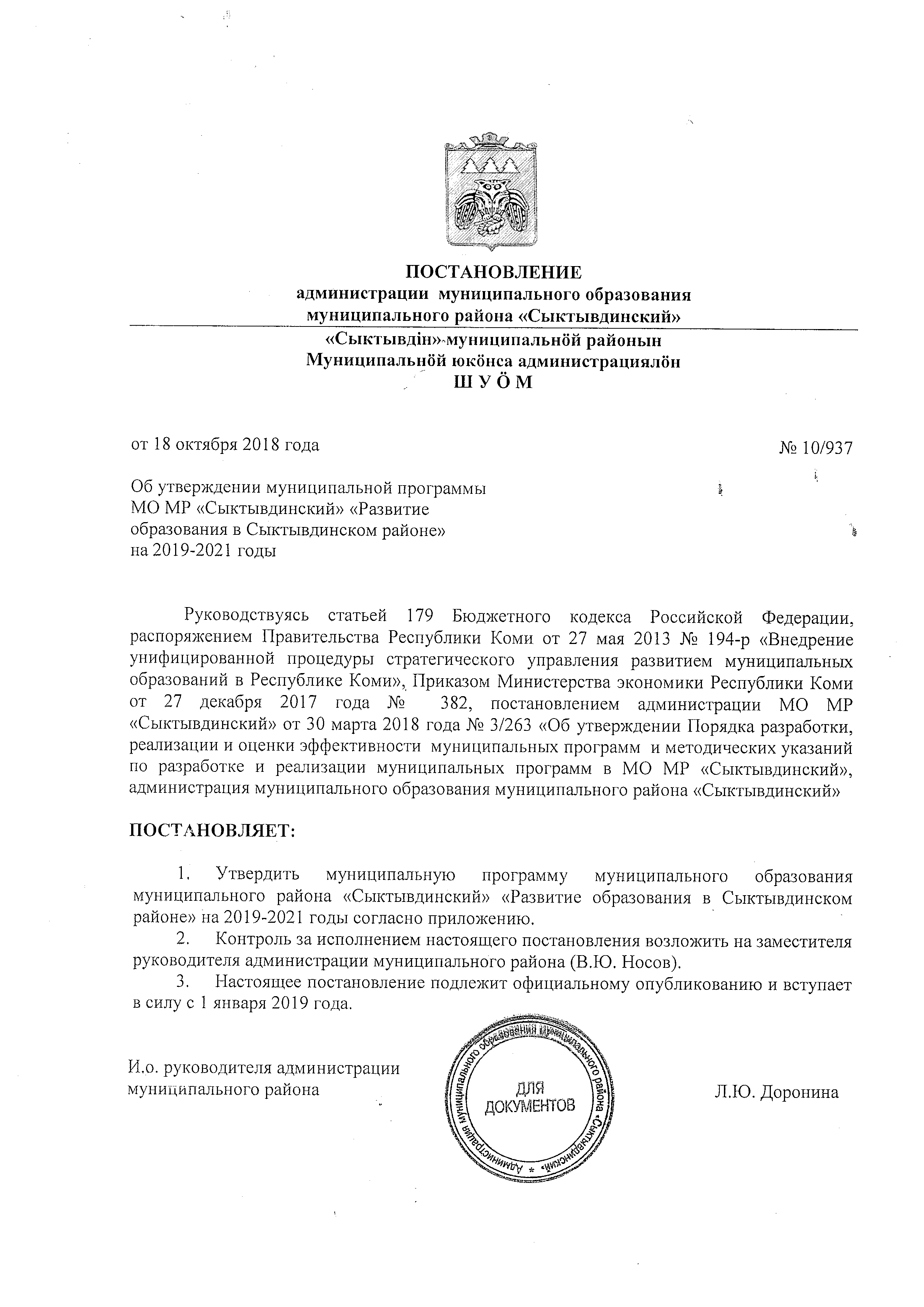 Приложение к постановлениюадминистрации МО МР «Сыктывдинский»от 18 октября № 10/937Муниципальная программа муниципального образования муниципального района «Сыктывдинский»«Развитие образования в Сыктывдинском районе»на  2019-2021 годы»Ответственные исполнители:Зезегова Антонина Валентиновна, заведующий методическим центром управления образования администрации МО МР «Сыктывдинский»,тел. 8(82130)7-11-24Привалова Анна Алексеевна
заместитель главного бухгалтера управления образованияадминистрации МО МР «Сыктывдинский»,Тел 8(82130) 7-19-06E-mail – vilgort11@yandex.ruДата составления проекта «15» августа 2018 г. Начальник управления образования администрации МО МР «Сыктывдинский                                            Панюкова Н.Н.Содержание программыПАСПОРТмуниципальной программы муниципального образования муниципального района «Сыктывдинский»«Развитие образования в Сыктывдинском районе» на 2019-2021 годыПриоритеты, цели, задачи муниципальной программы в соответствующей сфере социально-экономического развития МО МР «Сыктывдинский»Приоритеты реализуемой муниципальной политики определяются Стратегией социального-экономического развития МО МР «Сыктывдинский» на период до 2020 года.Главной целью Программы в развитии образования муниципального района «Сыктывдинский» является обеспечение доступного качественного образования с учетом запросов личности, общества и государства, повышение инновационного потенциала и инвестиционной привлекательности системы образования, гражданское становление и самореализация молодёжи.Основная цель и задачи Программы соответствуют приоритетам политики в сфере образования муниципального района. Программой обеспечена взаимосвязь с другими стратегическими документами муниципального образования, с Программой развития образования в регионе и на уровне Российской Федерации, Национальным проектом развития образования.Приоритетами в сфере реализации Программы развития образования являются:– реализация целевых правительственных и ведомственных проектов в сфере образования;– обеспечение услугами дошкольного образования детей от 2 месяцев до 7 лет;– создание современной образовательной среды, оснащение образовательной деятельности;– обеспечение условия для воспитания личности;– обеспечение качественного доступного образования, в том числе для детей с отклонениями в здоровье и инвалидов;– обеспечение функционирования эффективной системы оценки качества образования;– формирование эффективной системы выявления, поддержки и развития способностей и талантов у детей и молодежи, основанной на принципах справедливости, всеобщности и направленной на самоопределение и профессиональную ориентацию всех обучающихся;– развитие системы дополнительного образования для успешного процесса социализации детей и подростков;– содействие формированию навыков здорового образа жизни молодежи, чувства патриотизма и гражданской ответственности;– противодействие негативным проявлениям и агрессивно настроенным молодежным движениям, призывающим к национальной вражде;– формирование целостной системы поддержки способной, инициативной и талантливой молодежи;– развитие созидательной активности молодежи; внедрение и распространение эффективных моделей и форм участия молодежи в управлении общественной жизнью;– создание условий для эффективного функционирования и развития образовательных организаций.Для достижения цели Программы будут решаться следующие задачи:повышение доступности и качества образовательных услуг для детей дошкольного возраста;обеспечение доступности качественного общего образования, соответствующего требованиям развития инновационной экономики и потребностей граждан;развитие системы дополнительного образования для успешного процесса социализации детей и подростков; содействие гражданскому становлению и самореализации молодежи, увеличению вклада молодого поколения в экономическое и социальное развитие Сыктывдинского района;создание условий для эффективного функционирования и развития образовательных организаций, реализации муниципальной программы.Реализация запланированного Программой комплекса мероприятий позволит обеспечить:наличие безопасных условий обучения, воспитания обучающихся, присмотра и ухода за обучающимися;развитие единого информационного образовательного пространства в образовательных организациях муниципалитета;укрепление материально-технического состояния зданий, строений, сооружений, помещений и территорий, необходимых для осуществления образовательной деятельности;оснащение образовательной деятельности в соответствии с современными требованиями, включая цифровые ресурсы;эффективное использование педагогами цифровых образовательных ресурсов;национальной системой учительского роста охвачено не менее 50 процентов учителей общеобразовательных организаций;на уровне муниципалитета и в школах будет создана система выявления и поддержки талантливых детей;будут созданы условия для инклюзивного образования.Реализация Программы позволит обеспечить дальнейшее развитие образования муниципального района, что, в свою очередь, будет способствовать повышению качества образования.Выполнению поставленных задач могут помешать риски, сложившиеся под воздействием негативных факторов и имеющихся в районе социально-экономических проблем.Основными рисками при реализации Программы являются:– риск неэффективности организации и управления процессом реализации программных мероприятий;– риск, связанный с неэффективным использованием средств, предусмотренных на реализацию мероприятий Программы и входящих в нее подпрограмм;– экономические риски, которые могут привести к снижению объема привлекаемых средств.С целью минимизации влияния рисков на достижение цели и запланированных результатов ответственным исполнителем в процессе реализации Программы возможно принятие следующих общих мер:– мониторинг реализации Программы, позволяющий отслеживать выполнение запланированных мероприятий и достижения промежуточных показателей и индикаторов Программы;– принятие решений, направленных на достижение эффективного взаимодействия исполнителей и соисполнителей Программы, а также осуществление контроля качества ее выполнения;– оперативное реагирование на изменение факторов внешней и внутренней среды и внесение соответствующих корректировок в Программу.Принятие общих мер по управлению рисками осуществляется ответственным исполнителем Программы в процессе мониторинга реализации Программы и оценки ее эффективности и результативности.Оценка эффективности и результативности программы проводится ответственным исполнителем муниципальной программы в соответствии с Порядком разработки, реализации и оценки эффективности муниципальных программ муниципального образования муниципального района «Сыктывдинский», утвержденным постановлением администрации МО МР «Сыктывдинский»Паспорт Подпрограммы 1 муниципальной программыДошкольное образованиеПАСПОРТ подпрограммы 2 муниципальной программыОбщее образование                                                 Паспорт Подпрограммы 3 муниципальной программыОрганизация дополнительного образованияПаспорт Подпрограммы 4 муниципальной программы Реализация молодежной политикиПаспорт Подпрограммы 5 муниципальной программыСоздание условий для реализации программыПриложение 1к муниципальной программе МО МР «Сыктывдинский»«Развитие образования в Сыктывдинском районе» на 2019-2021 годыТаблица 1Перечень и сведения о целевых индикаторах и показателях муниципальной программы и подпрограмм Таблица 2Перечень и характеристики основных мероприятий муниципальной программы и ведомственных целевых программТаблица 3 Ресурсное обеспечение реализации муниципальной программы за счет средств муниципального бюджета муниципального образования «Сыктывдинский»(с учетом средств межбюджетных трансфертов) (тыс. руб.)Таблица 4Ресурсное обеспечение и прогнозная (справочная) оценка расходов местного бюджета, республиканского бюджета Республики Коми (с учетом средств федерального бюджета), бюджетов государственных внебюджетных фондов Республики Коми и юридических лиц на реализацию целей муниципальной программы муниципального района «Сыктывдинский» (тыс.руб.)№ п/пСодержаниестрПаспорт Программы         03-061.    Характеристика текущего состояния сферы образования в районе06-092.Приоритеты развития образования в муниципалитете. Цели и задачи программы. Прогноз развития образования в районе09-123.    Сроки реализации программы124.   Перечень основных программных мероприятий  12-135.Основные меры правового регулирования, направленные надостижение целей и задач муниципальной программы                                                            136. Прогноз конечных результатов реализации программы. Перечень целевых индикаторов и показателей муниципальной программы13-147.Перечень и краткое описание подпрограмм                                                                        14-158.Ресурсное обеспечение муниципальной программы                                                        15-179.Оценка эффективности реализации Программы                                                              17-1910.Паспорта и описание подпрограмм муниципальной программы                             19-4210.Паспорт  и описание подпрограммы 1  Дошкольное образование                    19-2510.Паспорт и описание подпрограммы 2  Общее образование                              25-3110.Паспорт и описание подпрограммы 3  Организация дополнительного образования                  31-3410.Паспорт и описание подпрограммы 4  Реализация молодежной политики                          34-3810.Паспорт и описание подпрограммы 5 Создание условий для реализации муниципальной программы                                                                                                                                     38-4211.11.111.211.311.411.511.6Приложения:43-9011.11.111.211.311.411.511.6Приложение 1 Перечень основных мероприятий муниципальной программы                43-5511.11.111.211.311.411.511.6Приложение 2 Сведения об основных мерах правового регулирования в сфере реализации муниципальной программы                                     55-5711.11.111.211.311.411.511.6Приложение 3 Сведения о целевых показателях (индикаторах)  муниципальной программы, подпрограмм муниципальной программы  и их значениях58-6111.11.111.211.311.411.511.6Приложение 4 Ресурсное обеспечение реализации муниципальной программы за счет средств бюджета муниципального района «Сыктывдинский»62-6311.11.111.211.311.411.511.6Приложение 5 Ресурсное обеспечение и прогнозная (справочная) оценка Расходов федерального бюджета, республиканского бюджета Республики Коми, бюджета муниципального района «Сыктывдинский» и юридических лиц на реализацию целей муниципальной программы                                                               63-7011.11.111.211.311.411.511.6Приложение 6 Прогноз сводных показателей муниципальных заданий на оказание муниципальных услуг муниципальными бюджетными учреждениями муниципального района «Сыктывдинский» по муниципальной программе      71-91Ответственный исполнительмуниципальной программыНосов В.Ю. – заместитель руководителя администрации муниципального района; Панюкова Н.Н. – начальник управления образования администрации МО МР «Сыктывдинский»Соисполнители муниципальной программыУправление культуры администрации МО МР «Сыктывдинский»;Комиссия по делам несовершеннолетних и защите их правОбразовательные организации районаПодпрограммы муниципальной программыПодпрограмма 1 	Дошкольное образованиеПодпрограмма 2	Общее образованиеПодпрограмма 3	Организация дополнительного образованияПодпрограмма 4	Реализация молодежной политикиПодпрограмма 5	Создание условий для текущего финансирования и реализации муниципальной программыПрограммно-целевые инструменты муниципальной программыРазработка комплексных планов реализации программы на каждый годРазработка ведомственных целевых проектов и участие в реализации проектов регионального уровняРазработка и утверждение финансовых механизмов Цель муниципальной программыРост доступности, качества и эффективности непрерывного образования с учетом запросов личности, общества и государства, повышение инновационного потенциала и инвестиционной привлекательности системы образования, гражданское становление и самореализация молодёжи. Задачи муниципальной программы	повышение доступности и качества образовательных услуг для детей дошкольного возраста;	обеспечение доступности качественного общего образования, соответствующего требованиям развития инновационной экономики и потребностей граждан;	развитие системы дополнительного образования для успешного процесса социализации детей и подростков; 	содействие гражданскому становлению и самореализации молодежи, увеличению вклада молодого поколения в экономическое и социальное развитие Сыктывдинского района;	создание условий для эффективного функционирования и развития образовательных организаций, реализации муниципальной программыЦелевые индикаторы и показатели муниципальной программыЦелевые индикаторы:– Доля детей в возрасте от 1 до 6 лет, получающих дошкольную образовательную  услугу по их содержанию в муниципальных  образовательных учреждениях к общей численности детей от 1 до 6 лет (%).– Доля детей в возрасте от 1 года до 6 лет, стоящих на учете для определения в муниципальные дошкольные образовательные учреждения к общей численности детей от 1 до 6 лет (%).– Доля выпускников муниципальных образовательных организаций, сдавших единый государственный экзамен по русскому языку и математике к общей численности выпускников, сдававших единый государственный экзамен по этим предметам (%).– Доля детей в возрасте 5-18 лет, получающих услуги по   дополнительному образованию в организациях различной организационно-правовой формы и формы собственности в общей численности детей данной возрастной группы (%).– Наличие молодежных волонтерских движений (да/нет)Этапы и сроки реализации муниципальной программыСрок реализации Программы: 2019-2021гг.Объемы финансированиямуниципальной программыОбщий объём финансирования Программы на 2019-2021 годы предусматривается в размере 1828543,6 тыс. рублей, в том числе:за счет средств федерального бюджета – 0 тыс. рублей.за счёт средств бюджета Республики Коми – 1614626,9 тыс. рублей;за счёт средств местного бюджета – 213916,7 тыс. рублей.Прогнозный объём финансирования Программы по годам составляет:за счёт средств федерального бюджета 2019 год – 0 тыс. рублей;2020 год – 0 тыс. рублей;2021 год – 0 тыс. рублей;за счёт средств бюджета Республики Коми:2019 год – 551542,3 тыс. рублей;2020 год – 531542,3 тыс. рублей;2021 год – 531542,3 тыс. рублей;за счёт средств местного бюджета:2019 год –73651,5 тыс. рублей;2020 год –70132,6тыс. рублей;2021 год – 70132,6 тыс. рублей;Объём бюджетных ассигнований уточняется ежегодно при формировании бюджета МО МР «Сыктывдинский» на очередной финансовый год и плановый период и при внесении изменений в бюджет муниципального района «Сыктывдинский»Ожидаемые результаты реализациимуниципальной программыРеализация Программы позволит достичь следующих конечных результатов: – Доля детей в возрасте от 1 до 6 лет, получающих дошкольную образовательную услугу по их содержанию в муниципальных  образовательных учреждениях к общей численности детей от 1 до 6 лет к 2021 году составит74 %.–	Доля детей в возрасте от 1 года до 6 лет, стоящих на учете для определения в муниципальные дошкольные образовательные учреждения к общей численности детей от 1 до 6 лет снизится к 2021 году до 10%.– Доля выпускников муниципальных образовательных организаций, сдавших единый государственный экзамен по русскому языку и математике к общей численности выпускников, сдававших единый государственный экзамен по этим предметам, к 2021 году составит 100%.– Доля детей в возрасте 5-18 лет, получающих услуги по   дополнительному образованию в организациях различной организационно-правовой формы и формы собственности в общей численности детей данной возрастной группы к 2021 году составит 70 %.– Наличие в районе молодежного волонтерского движения.Ответственный исполнитель подпрограммы муниципальной программы 1Панюкова Н.Н. – начальник управления образования администрации МО МР «СыктывдинскийСоисполнители подпрограммы 1 -Программно-целевые инструменты подпрограммы 1Разработка проектовЦели (цель) подпрограммы 1 Повышение доступности и качества образовательных услуг для детей дошкольного возрастаЗадачи подпрограммы 1 – обеспечение государственных гарантий доступности дошкольного образования;– создание условий для повышения качества услуг дошкольного образования;Целевые показатели (индикаторы) подпрограммы 1Доля детей в возрасте от 1 до 6 лет, получающих дошкольную образовательную услугу по их содержанию в муниципальных образовательных учреждениях к общей численности детей от 1 до 6 лет (%).2. Доля детей в возрасте от 1 года до 6 лет, состоящих на учете для определения в муниципальные дошкольные образовательные учреждения к общей численности детей от 1 до 6 лет (%).3. Численность дошкольных образовательных организаций, которые предоставляют услуги через консультационные центры для населения, не охваченного услугами дошкольного образования (кол-во).4 Численность дошкольных образовательных организаций, которые оказывают платные образовательные услуги населению (кол-во).5. Доля дошкольных образовательных организаций, которые осуществляют выполнение муниципального стандарта качества на оптимальном уровне(%)Сроки и этапы реализации подпрограммы 12019-2021 годыОбъемы бюджетных ассигнований подпрограммы 1                        отсутствуют;Ожидаемые результаты реализации муниципальной подпрограммы 1           1. Увеличение к 2021 году до 74 % доли детей, получающих дошкольную образовательную услугу в возрасте от 1 года до 6 лет от общей численности детей в возрасте от 1 года до 6 лет. Уменьшение к 2021 году до 10% доли детей в возрасте от 1 года до 6 лет, стоящих на учете для определения в муниципальные дошкольные образовательные учреждения в общей численности детей в возрасте от 1 года до 6 лет.Открытие 6 консультационных центров при дошкольных образовательных организациях для населения, не охваченного услугами дошкольного образования к 2021 году.  Численность дошкольных образовательных организаций, которые оказывают платные образовательные услуги населению, возрастет до 10 к 2021 году.  Доля дошкольных образовательных организаций, которые осуществляют выполнение муниципального стандарта качества на оптимальном уровне, вырастет к 2021 году до 80%.Ответственный исполнитель подпрограммы муниципальной подпрограммы 2            Панюкова Н.Н., – начальник управления образованияСоисполнители подпрограммы 2 Управление культурыПрограммно-целевые инструменты подпрограммы 2Разработка и реализация проектовЦель подпрограммы 2Обеспечение доступности качественного общего образования, соответствующего требованиям развития инновационной экономики и потребностей граждан. Задачи подпрограммы 2– обеспечение государственных гарантий доступности общего образования;– дальнейшее обновление содержания образования, создание условий для повышения качества услуг общего образования;– создание условий для воспитания и развития личности учащихся;– формирование муниципальной системы учительского роста.Целевые показатели (индикаторы) подпрограммы 2                      1. Доля выпускников муниципальных образовательных организаций, не получивших аттестат о среднем общем образовании.2. Численность выпускников муниципальных образовательных организаций, не получивших аттестат об основном общем образовании.3. Доля учащихся начального общего образования усвоивших базовый уровень образовательных программ.4. Доля учащихся 1-9 классов, изучающих коми язык к общей численности учащихся 1-9 классов.5. Доля педагогов, аттестованных на высшую и первую категории. 6. Доля детей первой и второй групп здоровья в общей численности обучающихся в муниципальных образовательных организациях.7. Количество детей, охваченных летним отдыхом.8. Количество детей, находящихся в трудной жизненной ситуации, охваченных отдыхом в каникулярное времяСроки и этапы реализации подпрограммы 22015-2020 годыОбъемы бюджетных ассигнований подпрограммы 2                        отсутствуютОжидаемые результаты реализации муниципальной подпрограммы 2       1. Увеличение к 2021 году до 100 % доли выпускников 11 классов, сдавших единый государственный экзамен по русскому языку и математике к общей численности выпускников, сдававших единый государственный экзамен по этим предметам.2. Численность выпускников муниципальных образовательных организаций, не получивших аттестат о среднем общем образовании, составит 0% к 2021 году.3. Численность выпускников муниципальных образовательных организаций, не получивших аттестат об основном общем образовании, составит 0 % к 2021 году.4. Доля учащихся начального общего образования усвоивших базовый уровень образовательных программ повысится до 100 % к 2020 году.5. Доля учащихся, изучающих коми язык в 1-9 классах, к общей численности учащихся 1-9 классов составит не менее 85% к 2021 году.6. Повысится доля педагогов, аттестованных на высшую и первую категории до 50% к 2020 году.7. Доля детей первой и второй групп здоровья в общей численности обучающихся в муниципальных образовательных организациях повысится до 90% к 2021 году.8. Охват детей организованным летним отдыхом к 2021 году возрастет до 1110 чел.9. Охват питанием обучающихся 1-4 классов достигнет уровня 100%.Ответственный исполнитель подпрограммы муниципальной подпрограммы 3Панюкова Н.Н. – начальник управления образованияСоисполнители подпрограммы 3    Программно-целевые инструменты подпрограммы 3Цели (цель) подпрограммы 3         Развитие системы дополнительного образования для успешного процесса социализации детей и подростков Задачи подпрограммы 3                   обеспечение равных прав доступа к получению муниципальных услуг в области обучения и воспитания, обеспечивающих эффекты социализации;обеспечение роста компетентности и уровня оплаты труда педагогических работников муниципальных организаций дополнительного образования.Целевые показатели (индикаторы) подпрограммы 3                     1.Доля детей в возрасте 5-18 лет, получающих услуги по дополнительному образованию в организациях различной организационно-правовой формы и формы собственности в общей численности детей (%)2.Доля родителей и детей, удовлетворенных услугами дополнительного образования.3. Среднемесячная заработная плата педагогических работников муниципальных учреждений дополнительного образования в муниципальном районе  (руб.)4. Доля детей в возрасте от 5 до 18 лет, получающих дополнительное образование с использованием сертификата дополнительного образования, в общей численности детей, получающих дополнительное образование за счет средств бюджетных средств;5. Доля детей в возрасте от 5 до 18 лет, использующих сертификаты дополнительного образования в статусе сертификатов персонифицированного финансирования.Сроки и этапы реализации подпрограммы 32019-2021 годыОбъемы бюджетных ассигнований подпрограммы 3                        отсутствуютОжидаемые результаты реализации муниципальной подпрограммы 3       Увеличение к 2021 году до 70 % доли детей в возрасте 5-18 лет, получающих услуги по дополнительному образованию в организациях различной организационно-правовой формы и формы собственности в общей численности детей данной возрастной группы.Увеличение до 90 % доли родителей и детей, удовлетворенных услугами дополнительного образования.Размер среднемесячной заработной платы педагогических работников муниципальных учреждений дополнительного образования в муниципальном районе в 2021 году составит 37935рублей. Доля детей в возрасте от 5 до 18 лет, получающих дополнительное образование с использованием сертификата дополнительного образования, в общей численности детей, получающих дополнительное образование за счет средств бюджетных средств к концу 2019 года составит 100%;Доля детей в возрасте от 5 до 18 лет, использующих сертификаты дополнительного образования в статусе сертификатов персонифицированного финансирования в 2019 году составит 4,6%.Ответственный исполнитель подпрограммы муниципальной подпрограммы 4      Панюкова Н.Н. – начальник управления образованияСоисполнители подпрограммы 4    Совет молодых специалистов Программно-целевые инструменты подпрограммы 4-Цели (цель) подпрограммы 4            Содействие гражданскому становлению и самореализации молодежи, увеличению вклада молодого поколения в экономическое и социальное развитие Сыктывдинского районаЗадачи подпрограммы  4                  обеспечение качественной работы учреждений, специалистов, представителей актива молодежи и общественного сектора, участвующих в процессе социализации детей и молодежи;формирование культуры безопасности и здорового образа жизни среди молодёжи.Целевые показатели (индикаторы) подпрограммы 4                   Наличие молодежных волонтерских движений (да, нет). Доля молодежи, принимающей участие в массовых молодежных мероприятиях к общему числу молодежи, проживающей в муниципалитете (%).Наличие муниципального центра патриотического воспитания (да /нет).Сроки реализации подпрограммы 42019-2021 годыОбъемы бюджетных ассигнований подпрограммы 4                        Общий объем финансирования Подпрограммы в 2019 – 2021 годах составит 0 тыс. рублей, в том числе по годам:2019 год – 0 тыс. рублей;2020 год – 0 тыс. рублей;2021 год – 0 тыс. рублей;за счёт средств бюджета Республики Коми:2019 год – 0 тыс. рублей;2020 год – 0 тыс. рублей;2021 год – 0 тыс. рублей;за счёт средств местного бюджета:2019 год – 0 тыс. рублей;2020 год – 0 тыс. рублей;2021 год – 0 тыс. рублей;Ожидаемые результаты реализации муниципальной подпрограммы 4   Охват молодежи волонтерским движением.Увеличение доли молодежи, принимающей участие в массовых молодежных мероприятиях к общему числу молодежи, проживающей в муниципалитете до 70 % к 2021 году.Наличие центра патриотического воспитания к 2019 году.Ответственный исполнитель подпрограммы муниципальной программы 5              Панюкова Н.Н. – начальник управления образованияСоисполнители подпрограммы (при наличии) 5                             Министерство образования, науки и молодежной политики Республики КомиАдминистрация МО МР «Сыктывдинский»Программно-целевые инструменты подпрограммы 5Разработка финансовых плановРазработка муниципальных заданий для ООЦели (цель) подпрограммы 5              Создание условий для эффективного функционирования и развития образовательных организаций, реализации муниципальной программыЗадачи подпрограммы 5                  - создание безопасных комфортных условий обучения и воспитания;- оснащение образовательной деятельности в соответствии с современными требованиями, включая цифровые ресурсы;- создание условий для текущего функционирования и развития образовательных организаций и управления  образования.Целевые показатели (индикаторы) подпрограммы 5                         Доля аварийных муниципальных образовательных организаций, требующих капитального ремонта в общем количестве ОО – в %.Сроки и этапы  реализации подпрограммы 52019-2021Объемы бюджетных ассигнований подпрограммы 5                        Общий объём финансирования Программы на 2019-2021 годы предусматривается в размере 1828543,6 тыс. рублей, в том числе:за счет средств федерального бюджета – 0 тыс. рублей.за счёт средств бюджета Республики Коми – 1614626,9 тыс. рублей;за счёт средств местного бюджета – 213916,7 тыс. рублей.Прогнозный объём финансирования Программы по годам составляет:за счёт средств федерального бюджета 2019 год – 0 тыс. рублей;2020 год – 0 тыс. рублей;2021 год – 0 тыс. рублей;за счёт средств бюджета Республики Коми:2019 год – 551542,3 тыс. рублей;2020 год – 531542,3 тыс. рублей;2021 год – 531542,3 тыс. рублей;за счёт средств местного бюджета:2019 год –73651,5 тыс. рублей;2020 год –70132,6тыс. рублей;2021 год – 70132,6 тыс. рублей.Ожидаемые результаты реализации муниципальной подпрограммы 5         Доля аварийных муниципальных образовательных организаций, требующих капитального ремонта составит 0% к 2021 году.Будет исполнены бюджетные ассигнования на 100%.Будут выполнены муниципальные задания всеми ОО.№ п/пНаименование целевого индикатора (показателя)Ед. изм.Значения индикатора (показателя)Значения индикатора (показателя)Значения индикатора (показателя)Значения индикатора (показателя)Значения индикатора (показателя)№ п/пНаименование целевого индикатора (показателя)Ед. изм.2017факт2018оценка2019план2020план2021план12345678Муниципальная программа «Развитие образования в Сыктывдинском районе» на 2019-2021 годыМуниципальная программа «Развитие образования в Сыктывдинском районе» на 2019-2021 годыМуниципальная программа «Развитие образования в Сыктывдинском районе» на 2019-2021 годыМуниципальная программа «Развитие образования в Сыктывдинском районе» на 2019-2021 годыМуниципальная программа «Развитие образования в Сыктывдинском районе» на 2019-2021 годыМуниципальная программа «Развитие образования в Сыктывдинском районе» на 2019-2021 годыМуниципальная программа «Развитие образования в Сыктывдинском районе» на 2019-2021 годыМуниципальная программа «Развитие образования в Сыктывдинском районе» на 2019-2021 годы1.Доля детей в возрасте от 2 месяцев до 8 лет, получающих образовательные услуги по дошкольному образованию в муниципальных образовательных учреждениях к общей численности детей в возрасте от 2 месяцев до 8 летв % к общей численности детей 65(с 1 г до 6 л)51,853,261,064,22Доля детей в возрасте от 2 месяцев до 8 лет, поставленных на учет для предоставления места в муниципальных образовательных организациях к общей численности детей в возрасте от 2 месяцев до 8 летв % к общей численности желающих получать услуги дошкольного образования12.1 (с 1 г до 6 л)17,016,89,05,83.Доля выпускников муниципальных образовательных организаций, сдавших единый государственный экзамен по русскому языку и математике к общей численности выпускников, сдававших единый государственный экзамен по этим предметамв % к общему числу выпускников98,81001001001004.Доля детей в возрасте 5-18 лет, получающих услуги по дополнительному образованию в организациях различной организационно-правовой формы и формы собственности в общей численности детей данной возрастной группыв % к общей численности детей данного возраста65656770715.Наличие молодежных волонтерских движенийда/нетдададададаПодпрограмма 1 «Дошкольное образование»Подпрограмма 1 «Дошкольное образование»Подпрограмма 1 «Дошкольное образование»Подпрограмма 1 «Дошкольное образование»Подпрограмма 1 «Дошкольное образование»Подпрограмма 1 «Дошкольное образование»Подпрограмма 1 «Дошкольное образование»Подпрограмма 1 «Дошкольное образование»Задача 1. Обеспечение государственных гарантий доступности дошкольного образованияЗадача 1. Обеспечение государственных гарантий доступности дошкольного образованияЗадача 1. Обеспечение государственных гарантий доступности дошкольного образованияЗадача 1. Обеспечение государственных гарантий доступности дошкольного образованияЗадача 1. Обеспечение государственных гарантий доступности дошкольного образованияЗадача 1. Обеспечение государственных гарантий доступности дошкольного образованияЗадача 1. Обеспечение государственных гарантий доступности дошкольного образованияЗадача 1. Обеспечение государственных гарантий доступности дошкольного образования6Численность дошкольных образовательных организаций, которые предоставляют услуги через консультационные центры для населения, не охваченного услугами дошкольного образования (кол-во).кол-во55678Задача 2. Создание условий для повышения качества услуг дошкольного образованияЗадача 2. Создание условий для повышения качества услуг дошкольного образованияЗадача 2. Создание условий для повышения качества услуг дошкольного образованияЗадача 2. Создание условий для повышения качества услуг дошкольного образованияЗадача 2. Создание условий для повышения качества услуг дошкольного образованияЗадача 2. Создание условий для повышения качества услуг дошкольного образованияЗадача 2. Создание условий для повышения качества услуг дошкольного образованияЗадача 2. Создание условий для повышения качества услуг дошкольного образования7Численность дошкольных образовательных организаций, которые оказывают платные образовательные услуги населению кол-во.10101010108Доля дошкольных образовательных организаций, которые осуществляют выполнение муниципального стандарта качества на оптимальном уровнев % от общего количества ДОУ6566,781,387,5100Подпрограмма 2 «Общее образование»Подпрограмма 2 «Общее образование»Подпрограмма 2 «Общее образование»Подпрограмма 2 «Общее образование»Подпрограмма 2 «Общее образование»Подпрограмма 2 «Общее образование»Подпрограмма 2 «Общее образование»Подпрограмма 2 «Общее образование»Задача 1. Обеспечение государственных гарантий доступности общего образованияЗадача 1. Обеспечение государственных гарантий доступности общего образованияЗадача 1. Обеспечение государственных гарантий доступности общего образованияЗадача 1. Обеспечение государственных гарантий доступности общего образованияЗадача 1. Обеспечение государственных гарантий доступности общего образованияЗадача 1. Обеспечение государственных гарантий доступности общего образованияЗадача 1. Обеспечение государственных гарантий доступности общего образованияЗадача 1. Обеспечение государственных гарантий доступности общего образования9Доля детей с ограниченными возможностями здоровья, обучающихся по адаптированным образовательным программам (по решению ПМПК)в % к общему числу детей с ОВЗ100100100100100Задача 2. Дальнейшее обновление содержания образования, создание условий для повышения качества услуг общего образованияЗадача 2. Дальнейшее обновление содержания образования, создание условий для повышения качества услуг общего образованияЗадача 2. Дальнейшее обновление содержания образования, создание условий для повышения качества услуг общего образованияЗадача 2. Дальнейшее обновление содержания образования, создание условий для повышения качества услуг общего образованияЗадача 2. Дальнейшее обновление содержания образования, создание условий для повышения качества услуг общего образованияЗадача 2. Дальнейшее обновление содержания образования, создание условий для повышения качества услуг общего образованияЗадача 2. Дальнейшее обновление содержания образования, создание условий для повышения качества услуг общего образованияЗадача 2. Дальнейшее обновление содержания образования, создание условий для повышения качества услуг общего образования10.Доля учащихся начального общего образования, усвоивших базовый уровень образовательных программв % от числа учащихся начальных классов99,999,910010010011Доля выпускников муниципальных образовательных организаций, не получивших аттестат о среднем общем образовании в % от числа выпускников 11 классов1,2000012Численность выпускников муниципальных образовательных организаций, не получивших аттестат об основном общем образованиив % от числа выпускников 9 классов00,55000Задача 3. Создание условий для воспитания и развития личности учащихсяЗадача 3. Создание условий для воспитания и развития личности учащихсяЗадача 3. Создание условий для воспитания и развития личности учащихсяЗадача 3. Создание условий для воспитания и развития личности учащихсяЗадача 3. Создание условий для воспитания и развития личности учащихсяЗадача 3. Создание условий для воспитания и развития личности учащихсяЗадача 3. Создание условий для воспитания и развития личности учащихсяЗадача 3. Создание условий для воспитания и развития личности учащихся13Доля детей в возрасте 7-18 лет, в том числе с девиантным поведением, привлеченных во внеурочную деятельность на базе общеобразовательных организаций%-8384889814Количество детей, охваченных летним отдыхомкол-во98798698698698615Количество детей, находящихся в трудной жизненной ситуации, охваченных отдыхом в каникулярное времякол-во31631631631631616Доля детей с 1 и 2 группой здоровьяв %87,58888899017Доля обучающихся 1-4 классов в образовательных организациях в муниципальном образовании муниципального района (городского округа), охваченных питанием от общего количества обучающихся 1-4 классов в образовательных организациях в муниципальном образовании муниципального района (городского округа)в % от числа учащихся 1-4 классов999999100100Задача 4 Формирование муниципальной системы учительского ростаЗадача 4 Формирование муниципальной системы учительского ростаЗадача 4 Формирование муниципальной системы учительского ростаЗадача 4 Формирование муниципальной системы учительского ростаЗадача 4 Формирование муниципальной системы учительского ростаЗадача 4 Формирование муниципальной системы учительского ростаЗадача 4 Формирование муниципальной системы учительского ростаЗадача 4 Формирование муниципальной системы учительского роста18Доля педагогов, аттестованных на высшую и первую категории45,746,047,048,050,0Подпрограмма 3 «Организация дополнительного образования»Подпрограмма 3 «Организация дополнительного образования»Подпрограмма 3 «Организация дополнительного образования»Подпрограмма 3 «Организация дополнительного образования»Подпрограмма 3 «Организация дополнительного образования»Подпрограмма 3 «Организация дополнительного образования»Подпрограмма 3 «Организация дополнительного образования»Подпрограмма 3 «Организация дополнительного образования»Задача 1. Обеспечение равных прав доступа к получению муниципальных услуг в области обучения и воспитания, обеспечивающих эффекты социализацииЗадача 1. Обеспечение равных прав доступа к получению муниципальных услуг в области обучения и воспитания, обеспечивающих эффекты социализацииЗадача 1. Обеспечение равных прав доступа к получению муниципальных услуг в области обучения и воспитания, обеспечивающих эффекты социализацииЗадача 1. Обеспечение равных прав доступа к получению муниципальных услуг в области обучения и воспитания, обеспечивающих эффекты социализацииЗадача 1. Обеспечение равных прав доступа к получению муниципальных услуг в области обучения и воспитания, обеспечивающих эффекты социализацииЗадача 1. Обеспечение равных прав доступа к получению муниципальных услуг в области обучения и воспитания, обеспечивающих эффекты социализацииЗадача 1. Обеспечение равных прав доступа к получению муниципальных услуг в области обучения и воспитания, обеспечивающих эффекты социализацииЗадача 1. Обеспечение равных прав доступа к получению муниципальных услуг в области обучения и воспитания, обеспечивающих эффекты социализации19Доля родителей и детей, удовлетворенных услугами дополнительного образованияв % от кол-ва получающих услуги дополнительного образования909090919220Доля детей в возрасте от 5 до 18 лет, получающих дополнительное образование с использованием сертификата дополнительного образования, в общей численности детей, получающих дополнительное образование за счет средств бюджетных средств%010010010010021Доля детей в возрасте от 5 до 18 лет, использующих сертификаты дополнительного образования в статусе сертификатов персонифицированного финансирования%0не менее 4,6%не менее 4,8%не менее 5%не менее 5%Задача 2. Обеспечение роста компетентности и уровня оплаты труда педагогических работников муниципальных организаций дополнительного образования.Задача 2. Обеспечение роста компетентности и уровня оплаты труда педагогических работников муниципальных организаций дополнительного образования.Задача 2. Обеспечение роста компетентности и уровня оплаты труда педагогических работников муниципальных организаций дополнительного образования.Задача 2. Обеспечение роста компетентности и уровня оплаты труда педагогических работников муниципальных организаций дополнительного образования.Задача 2. Обеспечение роста компетентности и уровня оплаты труда педагогических работников муниципальных организаций дополнительного образования.Задача 2. Обеспечение роста компетентности и уровня оплаты труда педагогических работников муниципальных организаций дополнительного образования.Задача 2. Обеспечение роста компетентности и уровня оплаты труда педагогических работников муниципальных организаций дополнительного образования.Задача 2. Обеспечение роста компетентности и уровня оплаты труда педагогических работников муниципальных организаций дополнительного образования.22Средняя заработная плата работников системы дополнительного образованияРуб. 34561,537935379353793537935Подпрограмма 4 «Реализация молодежной политики»Подпрограмма 4 «Реализация молодежной политики»Подпрограмма 4 «Реализация молодежной политики»Подпрограмма 4 «Реализация молодежной политики»Подпрограмма 4 «Реализация молодежной политики»Подпрограмма 4 «Реализация молодежной политики»Подпрограмма 4 «Реализация молодежной политики»Подпрограмма 4 «Реализация молодежной политики»Задача 1. Обеспечение качественной работы учреждений, специалистов, представителей актива молодежи и общественного сектора, участвующих в процессе социализации детей и молодежи.Задача 2. Формирование культуры безопасности и здорового образа жизни среди молодёжи.Задача 1. Обеспечение качественной работы учреждений, специалистов, представителей актива молодежи и общественного сектора, участвующих в процессе социализации детей и молодежи.Задача 2. Формирование культуры безопасности и здорового образа жизни среди молодёжи.Задача 1. Обеспечение качественной работы учреждений, специалистов, представителей актива молодежи и общественного сектора, участвующих в процессе социализации детей и молодежи.Задача 2. Формирование культуры безопасности и здорового образа жизни среди молодёжи.Задача 1. Обеспечение качественной работы учреждений, специалистов, представителей актива молодежи и общественного сектора, участвующих в процессе социализации детей и молодежи.Задача 2. Формирование культуры безопасности и здорового образа жизни среди молодёжи.Задача 1. Обеспечение качественной работы учреждений, специалистов, представителей актива молодежи и общественного сектора, участвующих в процессе социализации детей и молодежи.Задача 2. Формирование культуры безопасности и здорового образа жизни среди молодёжи.Задача 1. Обеспечение качественной работы учреждений, специалистов, представителей актива молодежи и общественного сектора, участвующих в процессе социализации детей и молодежи.Задача 2. Формирование культуры безопасности и здорового образа жизни среди молодёжи.Задача 1. Обеспечение качественной работы учреждений, специалистов, представителей актива молодежи и общественного сектора, участвующих в процессе социализации детей и молодежи.Задача 2. Формирование культуры безопасности и здорового образа жизни среди молодёжи.Задача 1. Обеспечение качественной работы учреждений, специалистов, представителей актива молодежи и общественного сектора, участвующих в процессе социализации детей и молодежи.Задача 2. Формирование культуры безопасности и здорового образа жизни среди молодёжи.23.Доля молодежи, принимающей участие в массовых молодежных мероприятиях к общему числу молодежи, проживающей в муниципалитетев % к общему числу молодежи565657586024Наличие муниципального центра патриотического воспитанияДа/нетнетнетдададаПодпрограмма 5 «Создание условий для текущего финансирования и реализации муниципальной программы»Подпрограмма 5 «Создание условий для текущего финансирования и реализации муниципальной программы»Подпрограмма 5 «Создание условий для текущего финансирования и реализации муниципальной программы»Подпрограмма 5 «Создание условий для текущего финансирования и реализации муниципальной программы»Подпрограмма 5 «Создание условий для текущего финансирования и реализации муниципальной программы»Подпрограмма 5 «Создание условий для текущего финансирования и реализации муниципальной программы»Подпрограмма 5 «Создание условий для текущего финансирования и реализации муниципальной программы»Подпрограмма 5 «Создание условий для текущего финансирования и реализации муниципальной программы»Задача 1. Создание безопасных современных условий обучения и воспитанияЗадача 1. Создание безопасных современных условий обучения и воспитанияЗадача 1. Создание безопасных современных условий обучения и воспитанияЗадача 1. Создание безопасных современных условий обучения и воспитанияЗадача 1. Создание безопасных современных условий обучения и воспитанияЗадача 1. Создание безопасных современных условий обучения и воспитанияЗадача 1. Создание безопасных современных условий обучения и воспитанияЗадача 1. Создание безопасных современных условий обучения и воспитания25.Количество зданий, не отвечающих современным требованиямКол-во55321№ п/пНомер и наименование ведомственной целевой программы (далее-ВЦП), основного мероприятияОтветственный исполнитель ВЦП, основного мероприятияСрок начала реализацииСрок начала реализацииСрок окончания реализацииОжидаемый непосредственный результат (краткое описание)Основные направления реализацииСвязь с целевыми индикаторами (показателями) муниципальной программы (подпрограммы)№ п/пНомер и наименование ведомственной целевой программы (далее-ВЦП), основного мероприятияОтветственный исполнитель ВЦП, основного мероприятияОжидаемый непосредственный результат (краткое описание)Основные направления реализацииСвязь с целевыми индикаторами (показателями) муниципальной программы (подпрограммы)1234456781. Подпрограмма 1 Дошкольное образование1. Подпрограмма 1 Дошкольное образование1. Подпрограмма 1 Дошкольное образование1. Подпрограмма 1 Дошкольное образование1. Подпрограмма 1 Дошкольное образование1. Подпрограмма 1 Дошкольное образование1. Подпрограмма 1 Дошкольное образование1. Подпрограмма 1 Дошкольное образование1. Подпрограмма 1 Дошкольное образование1.Задача 1. Обеспечение государственных гарантий доступности дошкольного образования;Задача 1. Обеспечение государственных гарантий доступности дошкольного образования;Задача 1. Обеспечение государственных гарантий доступности дошкольного образования;Задача 1. Обеспечение государственных гарантий доступности дошкольного образования;Задача 1. Обеспечение государственных гарантий доступности дошкольного образования;Задача 1. Обеспечение государственных гарантий доступности дошкольного образования;Задача 1. Обеспечение государственных гарантий доступности дошкольного образования;Задача 1. Обеспечение государственных гарантий доступности дошкольного образования;Основное мероприятие 1.1.1. Развитие форм и моделей предоставления дошкольного образованияПанюкова Н.Н., начальник управления образования201920192021Расширение вариативных форм предоставления дошкольного образования на территории МО МР «Сыктывдинский»– информационно-разъяснительная работа по открытию семейных групп;– функционирование консультативно-методических центров по взаимодействию дошкольных образовательных организаций (далее – ДОО) и родительской общественности на базе ДОО района;– открытие групп кратковременного пребывания;– создание условий для развития негосударственного сектора дошкольного образования.Численность дошкольных образовательных организаций, которые предоставляют услуги через консультационно-методические центры.Численность ДОО, которые оказывают платные услуги населению.Доля ДОО, реализующих программы дошкольного образования, которые осуществляют выполнение муниципального стандарта качества на оптимальном уровне2Основное мероприятие 1.1.2 Строительство и реконструкция образовательных организаций дошкольного образованияПанюкова Н.Н., начальник управления образования2019201920211. Увеличение к 2021 году до 64,2 % доли детей, получающих дошкольную образовательную услугу в возрасте от 2 месяцев до 8 лет от общей численности детей в возрасте от 2 месяцев до 8 лет. 2. Уменьшение к 2021 году до 5,8% доли детей в возрасте от 2 месяцев до 8 лет, стоящих на учете для определения в муниципальные ДОО от общей численности детей в возрасте от 2 месяцев до 8 лет.1. Открытие дошкольной группы на 30 мест при МБОУ «Выльгортская СОШ № 2»2. Строительство детского сада с. Выльгорт на 240 мест по ул. Рабочая.3. Строительство дополнительного корпуса на 50 мест при ДОУ № 3 с. Выльгорт по ул. Родниковая.4. Реконструкция лабораторного корпуса СПТУ-2 в с. Выльгорт под детский сад на 200 мест.4.Строительство средней школы в с. Часово с реализацией программ дошкольного образования (в т.ч. 2 дошкольные группы на 35 мест).5.Открытие дошкольной группы на 30 мест при МБУДО «ДЮЦ» с. Зеленец.6. Строительство детского сада в с. Пажга (м. Гарья) на 70 мест.Доля детей в возрасте 0-7 лет, получающих дошкольное образованиеЗадача 2 Создание условий для повышения качества услуг дошкольного образованияЗадача 2 Создание условий для повышения качества услуг дошкольного образованияЗадача 2 Создание условий для повышения качества услуг дошкольного образованияЗадача 2 Создание условий для повышения качества услуг дошкольного образованияЗадача 2 Создание условий для повышения качества услуг дошкольного образованияЗадача 2 Создание условий для повышения качества услуг дошкольного образованияЗадача 2 Создание условий для повышения качества услуг дошкольного образованияЗадача 2 Создание условий для повышения качества услуг дошкольного образования3Основное мероприятие 1.2.1Реализация федеральных государственных образовательных стандартов дошкольного образованияПанюкова Н.Н., начальник управления образования201920192021Удельный вес численности воспитанников дошкольных образовательных организаций, обучающихся по программам, соответствующим требованиям стандартов дошкольного образования, в общем числе дошкольников, обучающимися по образовательным программам дошкольного образования составит 100%Реализация основных образовательных программ и адаптированных основных образовательных программ дошкольного образования4Основное мероприятие 1.2.2Укрепление материально-технической базы организаций дошкольного образования, в том числе в целях повышения энергоэффективности и доступности образованияПанюкова Н.Н., начальник управления образования2019201920211. Рост удовлетворенности населения качеством образования от общего числа опрошенных родителей, дети которых посещают образовательные организации до 90%.2. В 100% дошкольных организациях будет создана предметно-развивающая среда, отвечающая требованиям ФГОС к 2021 году1. Оснащение предметно-развивающей среды.2. Информатизация в ДОО.3. Меры по энергосбережению.5Основное мероприятие 1.2.3Развитие инновационного опыта работы организаций дошкольного образованияПанюкова Н.Н., начальник управления образования 201920192021Аттестовано не менее 30 % педагогов дошкольного образования.Участие в конкурсах профессионального мастерства не менее 3% педагоговДеятельность муниципальных пилотных площадок; регионального ресурсного центра и региональных опорно-методических площадок.Подпрограмма 2 «Общее образование»Подпрограмма 2 «Общее образование»Подпрограмма 2 «Общее образование»Подпрограмма 2 «Общее образование»Подпрограмма 2 «Общее образование»Подпрограмма 2 «Общее образование»Подпрограмма 2 «Общее образование»Подпрограмма 2 «Общее образование»Задача 1. Обеспечение государственных гарантий доступности общего образованияЗадача 1. Обеспечение государственных гарантий доступности общего образованияЗадача 1. Обеспечение государственных гарантий доступности общего образованияЗадача 1. Обеспечение государственных гарантий доступности общего образованияЗадача 1. Обеспечение государственных гарантий доступности общего образованияЗадача 1. Обеспечение государственных гарантий доступности общего образованияЗадача 1. Обеспечение государственных гарантий доступности общего образованияЗадача 1. Обеспечение государственных гарантий доступности общего образования6Основное мероприятие  2.1.1 Развитие форм и моделей предоставления общего образованияПанюкова Н.Н. начальник управления образования201920192021Удовлетворенность спроса родителей на услуги общего образования7Основное мероприятие 2.1.2Реализация ФГОС для детей с отграниченными возможностями здоровьяПанюкова Н.Н. начальник управления образования201920192021100% детей с ОВЗ и инвалидов будут охвачены обучением в школе1. Реализация АООП для детей с ОВЗ2. Создание необходимых условий для обучения больных детей и инвалидовДоля детей с ОВЗ, обучающихся по адаптированным образовательным программам (по решению ПМПК)Задача 2 Дальнейшее обновление содержания образования, создание условий для повышения качества услуг общего образованияЗадача 2 Дальнейшее обновление содержания образования, создание условий для повышения качества услуг общего образованияЗадача 2 Дальнейшее обновление содержания образования, создание условий для повышения качества услуг общего образованияЗадача 2 Дальнейшее обновление содержания образования, создание условий для повышения качества услуг общего образованияЗадача 2 Дальнейшее обновление содержания образования, создание условий для повышения качества услуг общего образованияЗадача 2 Дальнейшее обновление содержания образования, создание условий для повышения качества услуг общего образованияЗадача 2 Дальнейшее обновление содержания образования, создание условий для повышения качества услуг общего образованияЗадача 2 Дальнейшее обновление содержания образования, создание условий для повышения качества услуг общего образования8Основное мероприятие 2.2.1 Реализация Федеральных государственных образовательных стандартов общего образования в штатном режимеПанюкова Н.Н., начальник управления образования201920192021100 % школ реализуют ФГОС в основной школе к 2020годуВнедрение ФГОС в 8-9 классах в штатном режиме.Внесение изменений в основные образовательные программы в соответствии с изменениями в ФГОС НОО, ООО9Основное мероприятие 2.2.2.Реализация ФГОС среднего общего образования  в пилотном  режимеПанюкова Н.Н., начальник управления образования201920192021Распространен опыт 1 стажировочной площадки на уровне района (ВСШ №2).100 % СОШ реализуют ФГОС в 10 классах в 2021 г.1. Внедрение ФГОС в 10-11 классах в пилотном режиме.2. Внедрение ФГОС в 10 классах в штатном режиме.10Основное мероприятие 2.2.3Реализация предметных концепцийПанюкова Н.Н., начальник управления образования201920192021Обновление содержания и форм реализации стандартовИзучение концепций на РМО Разработка и реализация планов Мониторинг11Основное мероприятие 2.2.4Реализация профильного обученияПанюкова Н.Н., начальник управления образования201920192021Удовлетворение запросов старшеклассников.Разработка индивидуальных учебных планов в 9 ОО.Изучение спроса.Создание условий для реализации профильных предметов.Профориентационная работа с целью раннего выбора профиля.12Основное мероприятие 2.2.5Разработка и реализация проекта «Управление качеством по результатам»Панюкова Н.Н., начальник управления образования201920192021Положительная динамика не менее 80% показателей 1.Работа со школами с низкими результатами2.Разработка и реализация Дорожных карт по управлению результатами на уровне УО и в ОО.3. Работа межшкольных творческих групп по актуальным для района проблемам.4. НПК Управление результатамиДоля учащихся начального общего образования, усвоивших базовый уровень образовательных программ.Доля выпускников муниципальных образовательных организаций, не получивших аттестат о среднем общем образовании. Численность выпускников муниципальных образовательных организаций, не получивших аттестат об основном общем образовании13Основное мероприятие 2.2.6Разработка и реализация Дорожной карты по подготовке к ГИАПанюкова Н.Н., начальник управления образования201920192021Разработана на уровне управления и в каждой школе Дорожная карта по подготовке к ГИА1. Мониторинг.2. Комплекс мер по подготовке к ГИА.3. Пробные экзамены и анализ результатов.4. Обсуждение результатов на Координационном Совете при администрации.Доля выпускников муниципальных образовательных организаций, сдавших единый государственный экзамен по русскому языку и математике к общей численности выпускников, сдававших единый государственный экзамен по этим предметам 14Основное мероприятие 2.2.7Обновление содержания, технологий, форм обученияПанюкова Н.Н., начальник управления образования201920192021Динамика качества преподавания.Мотивированы большинство учащихся на обучение.1. Внедрение системно-деятельностного подхода в образовательный процесс.2. Эффективное использование образовательной среды школы.3. Использование цифровых ресурсов в УВП.15Основное мероприятие 2.2.8Реализация Концепции этнокультурного образованияПанюкова Н.Н., начальник управления образования201920192021Количество уч-ся, изучающих коми язык составит не менее 80%1. Работа с родителями по выбору предметов этнокультурной направленности.2. Внеурочная и внешкольная работа по привитию интереса к коми языку, литературе, культуре, искусству, истории.Задача 3. Создание условий для воспитания и развития личности учащихсяЗадача 3. Создание условий для воспитания и развития личности учащихсяЗадача 3. Создание условий для воспитания и развития личности учащихсяЗадача 3. Создание условий для воспитания и развития личности учащихсяЗадача 3. Создание условий для воспитания и развития личности учащихсяЗадача 3. Создание условий для воспитания и развития личности учащихсяЗадача 3. Создание условий для воспитания и развития личности учащихсяЗадача 3. Создание условий для воспитания и развития личности учащихсяЗадача 3. Создание условий для воспитания и развития личности учащихся16Основное мероприятие 2.3.1 Развитие детских общественных объединений на территории муниципалитетаПанюкова Н.Н., начальник управления образования201920192021В 100% школ организованы общественные объединения1. Открытие кадетских классов.2. Развитие Юнармейских отрядов.3. Развитие форм работы с участниками РДШ.17Основное мероприятие 2.3.2.Разработка и реализация проекта «Билет в будущее»Панюкова Н.Н., начальник управления образования201920192021Расширение представлений обучающихся о мире профессий, понимания особенностей регионального и городского рынка труда, выстраивание карьеры и понимание значимости различных профессий в целом для экономического развития страны. Своевременный выбор профиля обучения всеми старшеклассникамиПроведение образовательных мероприятий по различным профессиям в школах района;мастер-классы и экскурсии на предприятия, «профессиональные пробы»;районная ярмарка профессий;посещение ВУЗов и ССУЗов,участие в открытых уроках портала «ПроеКТОриЯ» 18Основное мероприятие 2.3.3Поддержка одаренных детей и талантливой молодежиПанюкова Н.Н., начальник управления образования201920192021Развитие и поддержка интеллектуальных и творческих способностей детей и молодёжи, интереса к научной (научно-исследовательской), творческой деятельности:– наличие призовых мест  в республиканских олимпиадах по предметам;– наличие призовых мест в республиканских конкурсах, в спортивных соревнованиях;– увеличение количества учащихся, поступивших в республиканский лицей-интернат для одаренных детей из сельской местности;– увеличение количества учащихся, поступивших в республиканский эколого-биологический центр на республиканскую очно-заочную экологическую школу Проведение районных олимпиад  и интеллектуальных, творческих конкурсов, мероприятий, направленных на развитие интеллектуальных и творческих способностей, способностей к занятиям физической культурой и спортом, интереса к научной (научно-исследовательской), творческой, изобретательской, физкультурно-спортивной деятельности;Ведение реестра одаренных детей в ГИСЭО;Ведение районного банка одаренных детей;- Организация отборочного этапа на обучение в республиканском лицее-интернате для одарённых детей из сельской местности.– Поощрение особо отличившихся учащихся Малой Премией Сыктывдинского района. – Качественная подготовка учащихся к олимпиадам районного и республиканского уровня.– Качественная подготовка учащихся к конкурсам республиканского уровня.Увеличение доли детей в возрасте 5-18 лет, занявших призовые места в олимпиадах и конкурсах республиканского, международного, всероссийского уровня19Основное мероприятие 2.3.4 Разработка и реализация на базе образовательных организаций программ по внеурочной деятельностиОбразовательные организации, реализующие программы внеурочной деятельности 201820182021– Увеличение количества учащихся, в том числе «трудных», охваченных внеурочной деятельностью в образовательных организациях.– Увеличение количества мероприятий в образовательных организациях по разным направлениям воспитательной деятельности – Разработка и внедрение качественных программ внеурочной деятельности.– Укрепление материально-технической базы образовательных организаций современным оборудованием и методическими пособиями для проведения школьных мероприятийУвеличение доли детей в возрасте 5-18 лет, в том числе с девиантным поведением, охваченных внеурочной деятельностью в образовательных организациях к 2021 году до 98%20Основное мероприятие 2.3.5Реализация комплекса мер, направленных на формирование потребности в здоровом образе жизни Панюкова Н.Н., начальник управления образования201920192021Увеличение до 100% охвата детей массовыми спортивными мероприятиями.Создано 12 спортивных клубов.Увеличение охвата секциями на 20%Организация спортивно-массовой работы в ОО и на уровне района.Выполнение норм ГТО.Летний отдых и круглогодичное оздоровление.Формирование потребности в ЗОЖ.Участие в конкурсах и соревнованиях.Создание и деятельность спортивных клубовИндекс здоровья.Доля детей, охваченных летним отдыхом.Доля детей, находящихся в ТЖС и охваченных летним отдыхом.Доля детей с 1 и 2 группой здоровья.21Основное мероприятие 2.3.6 Разработка программ для открытия детских оздоровительных лагерей с дневным пребыванием и лагерей труда и отдыха разной направленности, в том числе спортивной, экологической, трудовой, военно-патриотической, оздоровительной  и другихУправление образования; образовательные организации201920192021Увеличение количества профильных программ  для функционирования ДОЛ и ЛТОРасширение направлений программ, оказываемых образовательными организациями и центрами дополнительного образованияУвеличение доли детей в возрасте 5-18 лет, в том числе с девиантным поведением, охваченных летним отдыхом к 2021 году до 60%Задача 4 Развитие кадрового потенциалаЗадача 4 Развитие кадрового потенциалаЗадача 4 Развитие кадрового потенциалаЗадача 4 Развитие кадрового потенциалаЗадача 4 Развитие кадрового потенциалаЗадача 4 Развитие кадрового потенциалаЗадача 4 Развитие кадрового потенциалаЗадача 4 Развитие кадрового потенциалаЗадача 4 Развитие кадрового потенциала22Основное мероприятие 2.4.1Создание условий для обеспечения непрерывного роста профессиональных компетенций педагогических и руководящих кадровПанюкова Н.Н., начальник управления образования201920192021Уровень компетентностей кадровКурсовая переподготовка.Работа РМО.Семинары, НПК, марафоны23Основное мероприятие 2.4.2.Аттестация педагоговПанюкова Н.Н., начальник управления образования201920192021Рост численности аттестованных учителейАттестацияДоля аттестованных педагогов24Основное мероприятие 2.4.3. Создание условий для участия педагогов в конкурсах педагогического мастерстваПанюкова Н.Н., начальник управления образования201920192021Доля учителей, участников конкурсов профессионального мастерстваУчастие в конкурсах25Основное мероприятие 2.4.4.Развитие инновационного потенциала педагоговПанюкова Н.Н., начальник управления образования201920192021Доля педагогов участвующих в инновационных процессах вырастет до 40 %Работа творческих групп.Мастер-классы.Распространение опыта.Инновационные площадки.Задача 5. Модернизация и обновление образовательной среды в школах районаЗадача 5. Модернизация и обновление образовательной среды в школах районаЗадача 5. Модернизация и обновление образовательной среды в школах районаЗадача 5. Модернизация и обновление образовательной среды в школах районаЗадача 5. Модернизация и обновление образовательной среды в школах районаЗадача 5. Модернизация и обновление образовательной среды в школах районаЗадача 5. Модернизация и обновление образовательной среды в школах районаЗадача 5. Модернизация и обновление образовательной среды в школах районаЗадача 5. Модернизация и обновление образовательной среды в школах района26Основное мероприятие 2.5.1.Модернизация оборудования и дидактического оснащения образовательной деятельности Панюкова Н.Н., начальник управления образования201920192021Создана современная образовательная среда во всех ОООснащение кабинетов.Оснащение библиотеки.27Основное мероприятие 2.5.2Разработка и реализация проекта «Современное цифровое образование»Панюкова Н.Н., начальник управления образования201920192021100% участников образовательных отношений пользуются услугами портала «Открытое образование РК».Повышение компактности педагогов по использованию цифровых технологий.Внедрение РЭШ в 100 % школ, 20% ДОУ.Зарегистрированы на портале Е услуг- 80 % участников ОО.1. Оснащение цифровым оборудованием.2. Подключение к скоростному Интернету ОО.3. Разработка навигаторов по онлайн-ресурсам.4. Обучение кадров.28Основное мероприятие 2.5.3Разработка и реализация проекта «Современная школьная библиотека»Панюкова Н.Н., начальник управления образования201920192021Созданы информационно-библиотечные центры в 4 школах.100% обеспечение УМК.Оснащение школьных библиотек современным компьютерным оборудованием и оснащениемПодпрограмма 3 Организация дополнительного образованияПодпрограмма 3 Организация дополнительного образованияПодпрограмма 3 Организация дополнительного образованияПодпрограмма 3 Организация дополнительного образованияПодпрограмма 3 Организация дополнительного образованияПодпрограмма 3 Организация дополнительного образованияПодпрограмма 3 Организация дополнительного образованияПодпрограмма 3 Организация дополнительного образованияПодпрограмма 3 Организация дополнительного образованияЗадача 1. Обеспечение равных прав доступа к получению муниципальных услуг в области обучения и воспитания, обеспечивающих эффекты социализации;Задача 1. Обеспечение равных прав доступа к получению муниципальных услуг в области обучения и воспитания, обеспечивающих эффекты социализации;Задача 1. Обеспечение равных прав доступа к получению муниципальных услуг в области обучения и воспитания, обеспечивающих эффекты социализации;Задача 1. Обеспечение равных прав доступа к получению муниципальных услуг в области обучения и воспитания, обеспечивающих эффекты социализации;Задача 1. Обеспечение равных прав доступа к получению муниципальных услуг в области обучения и воспитания, обеспечивающих эффекты социализации;Задача 1. Обеспечение равных прав доступа к получению муниципальных услуг в области обучения и воспитания, обеспечивающих эффекты социализации;Задача 1. Обеспечение равных прав доступа к получению муниципальных услуг в области обучения и воспитания, обеспечивающих эффекты социализации;Задача 1. Обеспечение равных прав доступа к получению муниципальных услуг в области обучения и воспитания, обеспечивающих эффекты социализации;29Основное мероприятие 3.1.1Создание необходимых условий для привлечения учащихся, в том числе с девиантным поведением, для посещения кружков и секций на базе образовательных организаций и центров дополнительного образованияПанюкова Н.Н., начальник управления образования201920192021Увеличение количества учащихся, в том числе «трудных», посещающих кружки и секции в образовательных организациях – организация и проведение индивидуальной работы с учащимися, особенно состоящими на профилактических учетах, по привлечению их в кружки и секции;– укрепление материально-технической базы образовательных организаций современным оборудованием и методическими пособиямиУвеличение доли детей в возрасте 5-18 лет, в том числе с девиантным поведением, получающих услуги по дополнительному образованию к 2021 году до 75%30Основное мероприятие 3.1.2 Разработка программ для открытия детских оздоровительных лагерей с дневным пребыванием и лагерей труда и отдыха разной направленности, в том числе спортивной, экологической, трудовой, военно-патриотической, оздоровительной и другихПанюкова Н.Н., начальник управления образования201920192021Увеличение количества профильных программ  для функционирования ДОЛ и ЛТОРасширение направлений программ, оказываемых образовательными организациями Увеличение доли детей в возрасте 5-18 лет, в том числе с девиантным поведением, охваченных летним отдыхом к 2021 году до 60%Задача 2. Обеспечение роста компетентности и уровня оплаты труда педагогических работников муниципальных организаций дополнительного образования.Задача 2. Обеспечение роста компетентности и уровня оплаты труда педагогических работников муниципальных организаций дополнительного образования.Задача 2. Обеспечение роста компетентности и уровня оплаты труда педагогических работников муниципальных организаций дополнительного образования.Задача 2. Обеспечение роста компетентности и уровня оплаты труда педагогических работников муниципальных организаций дополнительного образования.Задача 2. Обеспечение роста компетентности и уровня оплаты труда педагогических работников муниципальных организаций дополнительного образования.Задача 2. Обеспечение роста компетентности и уровня оплаты труда педагогических работников муниципальных организаций дополнительного образования.Задача 2. Обеспечение роста компетентности и уровня оплаты труда педагогических работников муниципальных организаций дополнительного образования.Задача 2. Обеспечение роста компетентности и уровня оплаты труда педагогических работников муниципальных организаций дополнительного образования.31Основное мероприятие 3.2.1Разработка и реализация системы обучения педагогов дополнительного образованияПанюкова Н.Н., начальник управления образования201920192021Обучение 100 % педагогов доп. образования за 3 года1. Курсовая переподготовка.2. Обучение в межкурсовой период 32Основное мероприятие 3.2.2Аттестация педагогов дополнительного образованияПанюкова Н.Н., начальник управления образования201920192021Аттестовано не менее 20 % педагогов дополнительного образования на 1 и высшую квалификационные категории1. Инициирование участия педагогов в профессиональных конкурсах.2. Аттестация педагоговРост заработной платы педагогов дополнительного образованияПодпрограмма 4 «Реализация молодежной политики»Подпрограмма 4 «Реализация молодежной политики»Подпрограмма 4 «Реализация молодежной политики»Подпрограмма 4 «Реализация молодежной политики»Подпрограмма 4 «Реализация молодежной политики»Подпрограмма 4 «Реализация молодежной политики»Подпрограмма 4 «Реализация молодежной политики»Подпрограмма 4 «Реализация молодежной политики»Подпрограмма 4 «Реализация молодежной политики»Задача 1. Обеспечение качественной работы учреждений, специалистов, представителей актива молодежи и общественного сектора, участвующих в процессе социализации детей и молодежиЗадача 1. Обеспечение качественной работы учреждений, специалистов, представителей актива молодежи и общественного сектора, участвующих в процессе социализации детей и молодежиЗадача 1. Обеспечение качественной работы учреждений, специалистов, представителей актива молодежи и общественного сектора, участвующих в процессе социализации детей и молодежиЗадача 1. Обеспечение качественной работы учреждений, специалистов, представителей актива молодежи и общественного сектора, участвующих в процессе социализации детей и молодежиЗадача 1. Обеспечение качественной работы учреждений, специалистов, представителей актива молодежи и общественного сектора, участвующих в процессе социализации детей и молодежиЗадача 1. Обеспечение качественной работы учреждений, специалистов, представителей актива молодежи и общественного сектора, участвующих в процессе социализации детей и молодежиЗадача 1. Обеспечение качественной работы учреждений, специалистов, представителей актива молодежи и общественного сектора, участвующих в процессе социализации детей и молодежиЗадача 1. Обеспечение качественной работы учреждений, специалистов, представителей актива молодежи и общественного сектора, участвующих в процессе социализации детей и молодежи33Основное мероприятие 4.1.1Развитие волонтёрского движения среди детей и молодёжиПанюкова Н.Н., начальник управления образования201920192021Увеличение кол-ва молодёжи, принимающих участие в волонтёрской работе до 200 чел1. Помощь ветеранам, инвалидам.2. Участие в проектахНаличие волонтерского движения34Основное мероприятие 4.1.2Организация мероприятий для молодежи патриотического характераПанюкова Н.Н., начальник управления образования201920192021Доля молодёжи в возрасте от 14 до 35 лет, принимающих участие в патриотических мероприятиях для молодёжи, проводимых в районе, увеличится до 55 %Исторические квесты.Акции Георгиевская лента, Бессмертный полк, Подарок ветерану и др.Участие в экологических акциях.Этнокультурные мероприятия.Молодежный театр.Доля молодежи, принимающей участие в массовых молодежных мероприятиях к общему числу молодежи, проживающей в муниципалитете.Наличие центра патриотического воспитанияЗадача 2. Формирование культуры безопасности и здорового образа жизни среди молодёжиЗадача 2. Формирование культуры безопасности и здорового образа жизни среди молодёжиЗадача 2. Формирование культуры безопасности и здорового образа жизни среди молодёжиЗадача 2. Формирование культуры безопасности и здорового образа жизни среди молодёжиЗадача 2. Формирование культуры безопасности и здорового образа жизни среди молодёжиЗадача 2. Формирование культуры безопасности и здорового образа жизни среди молодёжиЗадача 2. Формирование культуры безопасности и здорового образа жизни среди молодёжиЗадача 2. Формирование культуры безопасности и здорового образа жизни среди молодёжи35Основное мероприятие 4.2.1Проведение цикла спортивно-массовых мероприятийПанюкова Н.Н., начальник управления образования201920192021Доля молодёжи в возрасте от 14 до 35 лет, принимающих участие в спортивных и туристических мероприятиях для молодёжи, проводимых в районе, увеличится до 73%Проведение массовых спортивных игр, соревнований36Основное мероприятие 4.2.2Проведение туристского слетаПанюкова Н.Н., начальник управления образования201920192021Увеличение кол-ва молодёжи, принимающих участие в турслётеПроведение туристического слёта, повышение знаний в спортивном ориентировании, поддержка здорового образа жизни молодёжиПодпрограмма 5 Создание условий для текущего финансирования и реализации муниципальной программыПодпрограмма 5 Создание условий для текущего финансирования и реализации муниципальной программыПодпрограмма 5 Создание условий для текущего финансирования и реализации муниципальной программыПодпрограмма 5 Создание условий для текущего финансирования и реализации муниципальной программыПодпрограмма 5 Создание условий для текущего финансирования и реализации муниципальной программыПодпрограмма 5 Создание условий для текущего финансирования и реализации муниципальной программыПодпрограмма 5 Создание условий для текущего финансирования и реализации муниципальной программыПодпрограмма 5 Создание условий для текущего финансирования и реализации муниципальной программыПодпрограмма 5 Создание условий для текущего финансирования и реализации муниципальной программыЗадача 1. Создание безопасных современных условий обучения и воспитанияЗадача 1. Создание безопасных современных условий обучения и воспитанияЗадача 1. Создание безопасных современных условий обучения и воспитанияЗадача 1. Создание безопасных современных условий обучения и воспитанияЗадача 1. Создание безопасных современных условий обучения и воспитанияЗадача 1. Создание безопасных современных условий обучения и воспитанияЗадача 1. Создание безопасных современных условий обучения и воспитанияЗадача 1. Создание безопасных современных условий обучения и воспитания37Основное мероприятие 5.1.1 Строительство новых зданий и реконструкцияПанюкова Н.Н., начальник управления образования201920192021Введены новые здания – средняя школа в с. Часово, детский сад на 240 мест в с. Выльгорт1. Подготовка проектно-сметной документации и соглашений2. Строителство объектовКоличество зданий, не соответствующих современным требованиям38Основное мероприятие 5.1.2 Подготовка ОО к новому учебному годуПанюкова Н.Н., начальник управления образования201920192021Капитальный ремонт корпуса ДОУ №7 с. Выльгорт по ул.Д. Каликовой (2019 г.).Капитальный ремонт корпуса ДОУ №7 с. Выльгорт по ул. Рабочая (2020 г.)Выполнение требований надзорных органов.Текущий ремонт зданий и сооружений.Создание безопасных условий обучения и воспитания.Количество зданий, не соответствующих современным требованиям39Основное мероприятие 5.1.3 Информационная безопасность в сетиПанюкова Н.Н., начальник управления образования201920192021Установлены контент-фильтры в 100% ОО.100% учащихся школ ознакомлены с рекомендациями об информационной безопасности в сети1. Установка программного обеспечения для контент-фильтров.2. Размещение рекомендаций на сайтах ОО для участников образовательных отношений.3. Участие детей в едином Уроке безопасности.4. Обеспечение провайдерами услуг Интернет с контент-фильтрацией.Задача 2 Оснащение образовательной деятельности в соответствии с современными требованиями, включая цифровые ресурсыЗадача 2 Оснащение образовательной деятельности в соответствии с современными требованиями, включая цифровые ресурсыЗадача 2 Оснащение образовательной деятельности в соответствии с современными требованиями, включая цифровые ресурсыЗадача 2 Оснащение образовательной деятельности в соответствии с современными требованиями, включая цифровые ресурсыЗадача 2 Оснащение образовательной деятельности в соответствии с современными требованиями, включая цифровые ресурсыЗадача 2 Оснащение образовательной деятельности в соответствии с современными требованиями, включая цифровые ресурсыЗадача 2 Оснащение образовательной деятельности в соответствии с современными требованиями, включая цифровые ресурсыЗадача 2 Оснащение образовательной деятельности в соответствии с современными требованиями, включая цифровые ресурсы40Основное мероприятие 5.2.1 Создание современной образовательной средыПанюкова Н.Н., начальник управления образованияПанюкова Н.Н., начальник управления образования20192021Создание современных условий обучения и воспитанияОснащение образовательного процесса.Эффективное использование оборудования и материалов в практической деятельности41Основное мероприятие 5.2.2 Оснащение УМК, справочниками, литературойПанюкова Н.Н., начальник управления образованияПанюкова Н.Н., начальник управления образования20192021100 % оснащение УМКОснащение библиотекиЗадача 3 Создание условий для текущего функционирования и развития образовательных организаций и управления образованияЗадача 3 Создание условий для текущего функционирования и развития образовательных организаций и управления образованияЗадача 3 Создание условий для текущего функционирования и развития образовательных организаций и управления образованияЗадача 3 Создание условий для текущего функционирования и развития образовательных организаций и управления образованияЗадача 3 Создание условий для текущего функционирования и развития образовательных организаций и управления образованияЗадача 3 Создание условий для текущего функционирования и развития образовательных организаций и управления образованияЗадача 3 Создание условий для текущего функционирования и развития образовательных организаций и управления образованияЗадача 3 Создание условий для текущего функционирования и развития образовательных организаций и управления образования42Основное мероприятие 5.3.1 Финансовое сопровождение оказания образовательными организациями муниципальных услугПанюкова Н.Н., начальник управления образования20192019202143Основное мероприятие 5.3.2 Обеспечение мер пожарной безопасностиПанюкова Н.Н., начальник управления образования20192019202144.Основное мероприятие 5.3.3. Организация питания обучающихся 1-4 классов в муниципальных образовательных организациях Республики Коми реализующих образовательную программу начального общего образованияПанюкова Н.Н., начальник управления образования201920192021Основное мероприятие 5.3.4. Капитальный ремонт образовательных организаций Панюкова Н.Н., начальник управления образования201920192021Выполнение предписаний надзорных органовОсновное мероприятие 5.3.5. Мероприятия по проведению оздоровительной кампании детей Панюкова Н.Н., начальник управления образования201920192021Повышение индекса здоровьяДоля детей первой и второй групп здоровья в общей численности обучающихся в муниципальных образовательных организацияхОсновное мероприятие 5.3.6. Обеспечение деятельности органов исполнительной властиПанюкова Н.Н., начальник управления образования201920192021Основное мероприятие 5.3.7. Финансирование мероприятий молодежной политикиПанюкова Н.Н., начальник управления образования201920192021Охват волонтерским движениемНаличие волонтерского движенияОсновное мероприятие 5.3.8. Реализация муниципальными дошкольными и общеобразовательными организациями образовательных программПанюкова Н.Н. начальник управления образования201920192021Выполнение программ в 100% организаций в полном объемеДоля ДОО, которые осуществляют выполнение муниципального стандарта качества на оптимальном уровнеСтатусНаименование муниципальной программы, подпрограммы муниципальной программы, ведомственной целевой программы, основного мероприятияОтветственный исполнитель, соисполнителиОценка расходов  (тыс. руб.), годыОценка расходов  (тыс. руб.), годыОценка расходов  (тыс. руб.), годыОценка расходов  (тыс. руб.), годыСтатусНаименование муниципальной программы, подпрограммы муниципальной программы, ведомственной целевой программы, основного мероприятияОтветственный исполнитель, соисполнителиВсего (нарастающим итогом с начала реализации программы)2019 год2020 год2021 год123789Муниципальная программаРазвитие образованияответственный исполнитель муниципальной программы Управление образования администрации МО МР «Сыктывдинский»1828543,60625193,80601674,90601674,90Муниципальная программаРазвитие образованиясоисполнитель 1Муниципальная программаРазвитие образованиясоисполнитель 2Подпрограмма 1  Дошкольное образование ответственный исполнитель подпрограммы Управление образования администрации МО МР «Сыктывдинский»Подпрограмма 1  Дошкольное образование соисполнитель 1Подпрограмма 1  Дошкольное образование соисполнитель 2Задача   1 «Обеспечение государственных гарантий доступности дошкольного образования»Задача   1 «Обеспечение государственных гарантий доступности дошкольного образования»Задача   1 «Обеспечение государственных гарантий доступности дошкольного образования»Задача   1 «Обеспечение государственных гарантий доступности дошкольного образования»Задача   1 «Обеспечение государственных гарантий доступности дошкольного образования»Задача   1 «Обеспечение государственных гарантий доступности дошкольного образования»Задача   1 «Обеспечение государственных гарантий доступности дошкольного образования»Основное мероприятие 1.1.1Развитие форм и моделей предоставления дошкольного образованияответственный исполнитель мероприятия Задача 2«Создание условий для повышения качества услуг дошкольного и общего образования»Задача 2«Создание условий для повышения качества услуг дошкольного и общего образования»Задача 2«Создание условий для повышения качества услуг дошкольного и общего образования»Задача 2«Создание условий для повышения качества услуг дошкольного и общего образования»Задача 2«Создание условий для повышения качества услуг дошкольного и общего образования»Задача 2«Создание условий для повышения качества услуг дошкольного и общего образования»Задача 2«Создание условий для повышения качества услуг дошкольного и общего образования»Основное мероприятие 1.2.1.Развитие системы оценки качества дошкольного образованияУправление образования администрации МО МР «Сыктывдинский»Основное мероприятие 1.2.2.Сопровождение введения федеральных государственных образовательных стандартов дошкольного образованияУправление образования администрации МО МР «Сыктывдинский»Основное мероприятие 1.2.3.Укрепление материально-технической базы организаций дошкольного образования в Республике Коми, в том числе в целях повышения энергоэффективностиУправление образования администрации МО МР «Сыктывдинский»Основное мероприятие 1.2.6.Развитие кадровых ресурсов системы дошкольного образования Управление образования администрации МО МР «Сыктывдинский»Основное мероприятие 1.2.7.Развитие инновационного опыта работы организаций дошкольного образования Управление образования администрации МО МР «Сыктывдинский»Основное мероприятие 1.2.8Развитие этнокультурного образования в образовательных организацияхУправление образования администрации МО МР «Сыктывдинский»Подпрограмма 2 Общее образование ответственный исполнитель подпрограммы Управление образования администрации МО МР «Сыктывдинский»Подпрограмма 2 Общее образование соисполнитель 1Подпрограмма 2 Общее образование соисполнитель 2Задача 1 «Обеспечение государственных гарантий доступности общего образования»Задача 1 «Обеспечение государственных гарантий доступности общего образования»Задача 1 «Обеспечение государственных гарантий доступности общего образования»Задача 1 «Обеспечение государственных гарантий доступности общего образования»Задача 1 «Обеспечение государственных гарантий доступности общего образования»Задача 1 «Обеспечение государственных гарантий доступности общего образования»Задача 1 «Обеспечение государственных гарантий доступности общего образования»Основное мероприятие 2.1.1Развитие форм и моделей предоставления общего образованияответственный исполнитель мероприятия Задача 2«Создание условий для повышения качества услуг общего образования»Задача 2«Создание условий для повышения качества услуг общего образования»Задача 2«Создание условий для повышения качества услуг общего образования»Задача 2«Создание условий для повышения качества услуг общего образования»Задача 2«Создание условий для повышения качества услуг общего образования»Задача 2«Создание условий для повышения качества услуг общего образования»Задача 2«Создание условий для повышения качества услуг общего образования»Основное мероприятие 2.2.1.Развитие системы оценки качества общего образованияответственный исполнитель мероприятия Основное мероприятие 2.2.1.Развитие системы оценки качества общего образованияУправление образования администрации МО МР «Сыктывдинский»Основное мероприятие 2.2.2.Сопровождение введения федеральных государственных образовательных стандартов общего  образованияУправление образования администрации МО МР «Сыктывдинский»Основное мероприятие 2.2.3.Укрепление материально-технической базы организаций общего образования в Республике Коми, в том числе в целях повышения энергоэффективностиУправление образования администрации МО МР «Сыктывдинский»Основное мероприятие 2.2.4.Развитие кадровых ресурсов системы общего образования Управление образования администрации МО МР «Сыктывдинский»Основное мероприятие 2.2.5.Развитие инновационного опыта работы организаций общего образования Управление образования администрации МО МР «Сыктывдинский»Основное мероприятие 2.2.6.Развитие этнокультурного образования в образовательных организацияхУправление образования администрации МО МР «Сыктывдинский»Задача 3«Повышение мотивации к военной службе у молодежи допризывного и призывного возраста»Задача 3«Повышение мотивации к военной службе у молодежи допризывного и призывного возраста»Задача 3«Повышение мотивации к военной службе у молодежи допризывного и призывного возраста»Задача 3«Повышение мотивации к военной службе у молодежи допризывного и призывного возраста»Задача 3«Повышение мотивации к военной службе у молодежи допризывного и призывного возраста»Задача 3«Повышение мотивации к военной службе у молодежи допризывного и призывного возраста»Задача 3«Повышение мотивации к военной службе у молодежи допризывного и призывного возраста»Основное мероприятие 2.3.1.Организация обучения граждан в муниципальных общеобразовательных учреждениях начальным знаниям в области обороны и основам военной службы, учебно-полевых сборовУправление образования администрации МО МР «Сыктывдинский»Подпрограмма 3Организация дополнительного образованияответственный исполнитель подпрограммы Управление образования администрации МО МР «Сыктывдинский»0Подпрограмма 3Организация дополнительного образованиясоисполнитель 1Подпрограмма 3Организация дополнительного образованиясоисполнитель 2Задача 1«Обеспечение равных прав доступа к получению муниципальных услуг в области обучения и воспитания, определяющих эффекты социализации»Задача 1«Обеспечение равных прав доступа к получению муниципальных услуг в области обучения и воспитания, определяющих эффекты социализации»Задача 1«Обеспечение равных прав доступа к получению муниципальных услуг в области обучения и воспитания, определяющих эффекты социализации»Задача 1«Обеспечение равных прав доступа к получению муниципальных услуг в области обучения и воспитания, определяющих эффекты социализации»Задача 1«Обеспечение равных прав доступа к получению муниципальных услуг в области обучения и воспитания, определяющих эффекты социализации»Задача 1«Обеспечение равных прав доступа к получению муниципальных услуг в области обучения и воспитания, определяющих эффекты социализации»Задача 1«Обеспечение равных прав доступа к получению муниципальных услуг в области обучения и воспитания, определяющих эффекты социализации»Основное мероприятие 3.1.1.Привлечение несовершеннолетних, в том числе с девиантным поведением, во внеурочную деятельность на базе общеобразовательных организаций Управление образования администрации МО МР «Сыктывдинский»Задача 2 «Обеспечение качественной работы учреждений, специалистов, представителей актива молодежи и общественного сектора, участвующих в процессе социализации детей и молодежи»Задача 2 «Обеспечение качественной работы учреждений, специалистов, представителей актива молодежи и общественного сектора, участвующих в процессе социализации детей и молодежи»Задача 2 «Обеспечение качественной работы учреждений, специалистов, представителей актива молодежи и общественного сектора, участвующих в процессе социализации детей и молодежи»Задача 2 «Обеспечение качественной работы учреждений, специалистов, представителей актива молодежи и общественного сектора, участвующих в процессе социализации детей и молодежи»Задача 2 «Обеспечение качественной работы учреждений, специалистов, представителей актива молодежи и общественного сектора, участвующих в процессе социализации детей и молодежи»Задача 2 «Обеспечение качественной работы учреждений, специалистов, представителей актива молодежи и общественного сектора, участвующих в процессе социализации детей и молодежи»Задача 2 «Обеспечение качественной работы учреждений, специалистов, представителей актива молодежи и общественного сектора, участвующих в процессе социализации детей и молодежи»Основное мероприятие3 2.1.Укрепление материально-технической базы организаций дополнительного образования детейУправление образования администрации МО МР «Сыктывдинский»Основное мероприятие 3.2.2.Содействие успешной социализации обучающихся, воспитанниковУправление образования администрации МО МР «Сыктывдинский»Основное мероприятие 3.2.3.Развитие передового педагогического опыта в области социализации обучающихся, воспитанниковУправление образования администрации МО МР «Сыктывдинский»Основное мероприятие 3.2.4.Развитие кадровых ресурсов системы дополнительного образованияУправление образования администрации МО МР «Сыктывдинский»Основное мероприятие 3.2.5. Обеспечение персонифицированного финансирования дополнительного образования детейУправление образования администрации МО МР «Сыктывдинский»Подпрограмма 4Реализация молодежной политикиответственный исполнитель подпрограммы Управление образования администрации МО МР «Сыктывдинский»Подпрограмма 4Реализация молодежной политикисоисполнитель 1Подпрограмма 4Реализация молодежной политикисоисполнитель 2Задача 1 «Обеспечение качественной работы учреждений, специалистов, представителей актива молодежи и общественного сектора, участвующих в процессе социализации детей и молодежи»Задача 1 «Обеспечение качественной работы учреждений, специалистов, представителей актива молодежи и общественного сектора, участвующих в процессе социализации детей и молодежи»Задача 1 «Обеспечение качественной работы учреждений, специалистов, представителей актива молодежи и общественного сектора, участвующих в процессе социализации детей и молодежи»Задача 1 «Обеспечение качественной работы учреждений, специалистов, представителей актива молодежи и общественного сектора, участвующих в процессе социализации детей и молодежи»Задача 1 «Обеспечение качественной работы учреждений, специалистов, представителей актива молодежи и общественного сектора, участвующих в процессе социализации детей и молодежи»Задача 1 «Обеспечение качественной работы учреждений, специалистов, представителей актива молодежи и общественного сектора, участвующих в процессе социализации детей и молодежи»Задача 1 «Обеспечение качественной работы учреждений, специалистов, представителей актива молодежи и общественного сектора, участвующих в процессе социализации детей и молодежи»Основное мероприятие 4.1.1. Пропаганда здорового образа жизни среди молодежиУправление образования администрации МО МР «Сыктывдинский»Основное мероприятие 4.1.2. Стимулирование активного участия молодежи в общественной жизни и профилактика негативных тенденций в молодежной среде, вовлечение молодежи в предпринимательскую деятельностьУправление образования администрации МО МР «Сыктывдинский»Задача 2 «Повышение мотивации к военной службе у молодежи допризывного и призывного возраста»Задача 2 «Повышение мотивации к военной службе у молодежи допризывного и призывного возраста»Задача 2 «Повышение мотивации к военной службе у молодежи допризывного и призывного возраста»Задача 2 «Повышение мотивации к военной службе у молодежи допризывного и призывного возраста»Задача 2 «Повышение мотивации к военной службе у молодежи допризывного и призывного возраста»Задача 2 «Повышение мотивации к военной службе у молодежи допризывного и призывного возраста»Задача 2 «Повышение мотивации к военной службе у молодежи допризывного и призывного возраста»Задача 2 «Повышение мотивации к военной службе у молодежи допризывного и призывного возраста»Задача 2 «Повышение мотивации к военной службе у молодежи допризывного и призывного возраста»Задача 2 «Повышение мотивации к военной службе у молодежи допризывного и призывного возраста»Задача 2 «Повышение мотивации к военной службе у молодежи допризывного и призывного возраста»Задача 2 «Повышение мотивации к военной службе у молодежи допризывного и призывного возраста»Задача 2 «Повышение мотивации к военной службе у молодежи допризывного и призывного возраста»Задача 2 «Повышение мотивации к военной службе у молодежи допризывного и призывного возраста»Основное мероприятие 4.2.1Военно-патриотическое воспитание молодежи допризывного возрастаУправление образования администрации МО МР «Сыктывдинский»Задача 3«Повышение физической подготовки граждан Российской Федерации, подлежащих призыву на военную службу»   Задача 3«Повышение физической подготовки граждан Российской Федерации, подлежащих призыву на военную службу»   Задача 3«Повышение физической подготовки граждан Российской Федерации, подлежащих призыву на военную службу»   Задача 3«Повышение физической подготовки граждан Российской Федерации, подлежащих призыву на военную службу»   Задача 3«Повышение физической подготовки граждан Российской Федерации, подлежащих призыву на военную службу»   Задача 3«Повышение физической подготовки граждан Российской Федерации, подлежащих призыву на военную службу»   Задача 3«Повышение физической подготовки граждан Российской Федерации, подлежащих призыву на военную службу»   Основное мероприятие 4.3.1.Проведение спортивно-массовых мероприятий для молодежи допризывного возраста.Управление образования администрации МО МР «Сыктывдинский»Подпрограмма 5Создание условий для реализации муниципальной программыответственный исполнитель подпрограммы Управление образования администрации МО МР «Сыктывдинский»1828543,60625193,80601674,90601674,90Подпрограмма 5Создание условий для реализации муниципальной программысоисполнитель 1Подпрограмма 5Создание условий для реализации муниципальной программысоисполнитель 2Задача 1 «Создание безопасных комфортных условий обучения и воспитания»Задача 1 «Создание безопасных комфортных условий обучения и воспитания»Задача 1 «Создание безопасных комфортных условий обучения и воспитания»Задача 1 «Создание безопасных комфортных условий обучения и воспитания»Задача 1 «Создание безопасных комфортных условий обучения и воспитания»Задача 1 «Создание безопасных комфортных условий обучения и воспитания»Задача 1 «Создание безопасных комфортных условий обучения и воспитания»Основное мероприятие 5.1.1.Строительство и реконструкцияУправление образования администрации МО МР «Сыктывдинский»20202,1020202,1Задача 2 «Создание нормативно-правового поля деятельности управления образования и образовательных организаций»Задача 2 «Создание нормативно-правового поля деятельности управления образования и образовательных организаций»Задача 2 «Создание нормативно-правового поля деятельности управления образования и образовательных организаций»Задача 2 «Создание нормативно-правового поля деятельности управления образования и образовательных организаций»Задача 2 «Создание нормативно-правового поля деятельности управления образования и образовательных организаций»Задача 2 «Создание нормативно-правового поля деятельности управления образования и образовательных организаций»Задача 2 «Создание нормативно-правового поля деятельности управления образования и образовательных организаций»Основное мероприятие 5.2.1 Создание нормативно-правовых условийУправление образования администрации МО МР «Сыктывдинский»Основное мероприятие 5.2.2 Контроль за деятельностью образовательных организаций в пределах компетенцииУправление образования администрации МО МР «Сыктывдинский»Основное мероприятие 5.2.3 Аккредитация и лицензирование образовательных организаций в соответствии с графикомУправление образования администрации МО МР «Сыктывдинский»Задача 3 «Создание условий для текущего функционирования и развития общеобразовательных организаций и управления образования»Задача 3 «Создание условий для текущего функционирования и развития общеобразовательных организаций и управления образования»Задача 3 «Создание условий для текущего функционирования и развития общеобразовательных организаций и управления образования»Задача 3 «Создание условий для текущего функционирования и развития общеобразовательных организаций и управления образования»Задача 3 «Создание условий для текущего функционирования и развития общеобразовательных организаций и управления образования»Задача 3 «Создание условий для текущего функционирования и развития общеобразовательных организаций и управления образования»Задача 3 «Создание условий для текущего функционирования и развития общеобразовательных организаций и управления образования»Основное мероприятие 5.3.1 Финансовое сопровождение оказания образовательными организациями муниципальных услугУправление образования администрации МО МР «Сыктывдинский»140431,2048987,2045722,0045722,00Основное мероприятие 5.3.2 Обеспечение мер пожарной безопасностиУправление образования администрации МО МР «Сыктывдинский»0,000Основное мероприятие 5.3.3 Организация питания обучающихся 1-4 классов в муниципальных образовательных организациях Республики Коми реализующих образовательную программу начального общего образованияУправление образования администрации МО МР «Сыктывдинский»20545,506848,56848,56848,5Основное мероприятие 5.3.4 Капитальный ремонт учреждений образованияУправление образования администрации МО МР «Сыктывдинский»0,00000Основное мероприятие 5.3.5 Мероприятия по проведению оздоровительной кампании детейУправление образования администрации МО МР «Сыктывдинский»5873,401957,81957,81957,8Основное мероприятие 5.3.6  Обеспечение деятельности органов исполнительной властиУправление образования администрации МО МР «Сыктывдинский»69921,3023341,523289,923289,9Основное мероприятие 5.3.7 Финансирование мероприятий молодежной политикиУправление образования администрации МО МР «Сыктывдинский»150,00505050Основное мероприятие 5.3.8 Реализация муниципальными дошкольными и муниципальными общеобразовательными организациями в Республике Коми образовательных программУправление образования администрации МО МР «Сыктывдинский»1571420,10523806,7523806,7523806,7СтатусНаименование муниципальной программы, подпрограммы муниципальной программы, ведомственной целевой программы, основного мероприятияИсточник финансирования Оценка расходов  (тыс. руб.), годыОценка расходов  (тыс. руб.), годыОценка расходов  (тыс. руб.), годыОценка расходов  (тыс. руб.), годыОценка расходов  (тыс. руб.), годыСтатусНаименование муниципальной программы, подпрограммы муниципальной программы, ведомственной целевой программы, основного мероприятияИсточник финансирования Всего (нарастающим итогом с начала реализации программы)2019 год2020 год2021 год2021 год12356Муниципальная программаРазвитие образованияВсего1828543,6625193,8601674,9601674,9601674,9Муниципальная программаРазвитие образованияИз них местные бюджеты*213916,773651,5070132,6070132,6070132,60Муниципальная программаРазвитие образованияза счет средств республиканского бюджета РК1614626,9551542,3531542,3531542,3531542,3Муниципальная программаРазвитие образованияфедерального бюджета0000Муниципальная программаРазвитие образованиягосударственные внебюджетные фонды Муниципальная программаРазвитие образованияюридические лица**Муниципальная программаРазвитие образованиясредства от приносящей доход деятельностиПодпрограмма 1Дошкольное образование ВсегоПодпрограмма 1Дошкольное образование Из них местные бюджеты*Подпрограмма 1Дошкольное образование за счет средств республиканского бюджета РКПодпрограмма 1Дошкольное образование федерального бюджетаПодпрограмма 1Дошкольное образование государственные внебюджетные фонды Подпрограмма 1Дошкольное образование юридические лица**Подпрограмма 1Дошкольное образование средства от приносящей доход деятельностиЗадача 1«Обеспечение государственных гарантий доступности дошкольного и общего образования»Задача 1«Обеспечение государственных гарантий доступности дошкольного и общего образования»Задача 1«Обеспечение государственных гарантий доступности дошкольного и общего образования»Задача 1«Обеспечение государственных гарантий доступности дошкольного и общего образования»Задача 1«Обеспечение государственных гарантий доступности дошкольного и общего образования»Задача 1«Обеспечение государственных гарантий доступности дошкольного и общего образования»Задача 1«Обеспечение государственных гарантий доступности дошкольного и общего образования»Задача 1«Обеспечение государственных гарантий доступности дошкольного и общего образования»Основное мероприятия 1.1.1.Развитие форм и моделей предоставления дошкольного образованияВсегоОсновное мероприятия 1.1.1.Развитие форм и моделей предоставления дошкольного образованияИз них местные бюджеты*Основное мероприятия 1.1.1.Развитие форм и моделей предоставления дошкольного образованияза счет средств республиканского бюджета РКОсновное мероприятия 1.1.1.Развитие форм и моделей предоставления дошкольного образованияфедерального бюджетаОсновное мероприятия 1.1.1.Развитие форм и моделей предоставления дошкольного образованиягосударственные внебюджетные фонды Основное мероприятия 1.1.1.Развитие форм и моделей предоставления дошкольного образованияюридические лица**Основное мероприятия 1.1.1.Развитие форм и моделей предоставления дошкольного образованиясредства от приносящей доход деятельностиЗадача 2 «Создание условий для повышения качества услуг дошкольного  образования»Задача 2 «Создание условий для повышения качества услуг дошкольного  образования»Задача 2 «Создание условий для повышения качества услуг дошкольного  образования»Задача 2 «Создание условий для повышения качества услуг дошкольного  образования»Задача 2 «Создание условий для повышения качества услуг дошкольного  образования»Задача 2 «Создание условий для повышения качества услуг дошкольного  образования»Задача 2 «Создание условий для повышения качества услуг дошкольного  образования»Задача 2 «Создание условий для повышения качества услуг дошкольного  образования»Основное мероприятие 1.2.1.Развитие системы оценки качества дошкольного образованияВсегоОсновное мероприятие 1.2.1.Развитие системы оценки качества дошкольного образованияИз них местные бюджеты*Основное мероприятие 1.2.1.Развитие системы оценки качества дошкольного образованияза счет средств республиканского бюджета РКОсновное мероприятие 1.2.1.Развитие системы оценки качества дошкольного образованияфедерального бюджетаОсновное мероприятие 1.2.1.Развитие системы оценки качества дошкольного образованиягосударственные внебюджетные фонды Основное мероприятие 1.2.1.Развитие системы оценки качества дошкольного образованияюридические лица**Основное мероприятие 1.2.1.Развитие системы оценки качества дошкольного образованиясредства от приносящей доход деятельностиОсновное мероприятие 1.2.2.Сопровождение введения федеральных государственных образовательных стандартов дошкольного  образованияВсегоОсновное мероприятие 1.2.2.Сопровождение введения федеральных государственных образовательных стандартов дошкольного  образованияИз них местные бюджеты*Основное мероприятие 1.2.2.Сопровождение введения федеральных государственных образовательных стандартов дошкольного  образованияза счет средств республиканского бюджета РКОсновное мероприятие 1.2.2.Сопровождение введения федеральных государственных образовательных стандартов дошкольного  образованияфедерального бюджетаОсновное мероприятие 1.2.2.Сопровождение введения федеральных государственных образовательных стандартов дошкольного  образованиягосударственные внебюджетные фонды Основное мероприятие 1.2.2.Сопровождение введения федеральных государственных образовательных стандартов дошкольного  образованияюридические лица**Основное мероприятие 1.2.2.Сопровождение введения федеральных государственных образовательных стандартов дошкольного  образованиясредства от приносящей доход деятельностиОсновное мероприятие 1.2.3.Укрепление материально-технической базы организаций дошкольного образования в Республике Коми, в том числе в целях повышения энергоэффективностиВсегоОсновное мероприятие 1.2.3.Укрепление материально-технической базы организаций дошкольного образования в Республике Коми, в том числе в целях повышения энергоэффективностиИз них местные бюджеты*Основное мероприятие 1.2.3.Укрепление материально-технической базы организаций дошкольного образования в Республике Коми, в том числе в целях повышения энергоэффективностиза счет средств республиканского бюджета РКОсновное мероприятие 1.2.3.Укрепление материально-технической базы организаций дошкольного образования в Республике Коми, в том числе в целях повышения энергоэффективностифедерального бюджетаОсновное мероприятие 1.2.3.Укрепление материально-технической базы организаций дошкольного образования в Республике Коми, в том числе в целях повышения энергоэффективностигосударственные внебюджетные фонды Основное мероприятие 1.2.3.Укрепление материально-технической базы организаций дошкольного образования в Республике Коми, в том числе в целях повышения энергоэффективностиюридические лица**Основное мероприятие 1.2.3.Укрепление материально-технической базы организаций дошкольного образования в Республике Коми, в том числе в целях повышения энергоэффективностисредства от приносящей доход деятельностиОсновное мероприятие 1.2.4.Развитие кадровых ресурсов системы дошкольного образования ВсегоОсновное мероприятие 1.2.4.Развитие кадровых ресурсов системы дошкольного образования Из них местные бюджеты*Основное мероприятие 1.2.4.Развитие кадровых ресурсов системы дошкольного образования за счет средств республиканского бюджета РКОсновное мероприятие 1.2.4.Развитие кадровых ресурсов системы дошкольного образования федерального бюджетаОсновное мероприятие 1.2.4.Развитие кадровых ресурсов системы дошкольного образования государственные внебюджетные фонды Основное мероприятие 1.2.4.Развитие кадровых ресурсов системы дошкольного образования юридические лица**Основное мероприятие 1.2.4.Развитие кадровых ресурсов системы дошкольного образования средства от приносящей доход деятельностиОсновное мероприятие 1.2.5.Развитие инновационного опыта работы организаций  дошкольного образованияВсегоОсновное мероприятие 1.2.5.Развитие инновационного опыта работы организаций  дошкольного образованияИз них местные бюджеты*Основное мероприятие 1.2.5.Развитие инновационного опыта работы организаций  дошкольного образованияза счет средств республиканского бюджета РКОсновное мероприятие 1.2.5.Развитие инновационного опыта работы организаций  дошкольного образованияфедерального бюджетаОсновное мероприятие 1.2.5.Развитие инновационного опыта работы организаций  дошкольного образованиягосударственные внебюджетные фонды Основное мероприятие 1.2.5.Развитие инновационного опыта работы организаций  дошкольного образованияюридические лица**Основное мероприятие 1.2.5.Развитие инновационного опыта работы организаций  дошкольного образованиясредства от приносящей доход деятельностиОсновное мероприятие 1.2.6.Развитие этнокультурного образования в образовательных организацияхВсегоОсновное мероприятие 1.2.6.Развитие этнокультурного образования в образовательных организацияхИз них местные бюджеты*Основное мероприятие 1.2.6.Развитие этнокультурного образования в образовательных организацияхза счет средств республиканского бюджета РКОсновное мероприятие 1.2.6.Развитие этнокультурного образования в образовательных организацияхфедерального бюджетаОсновное мероприятие 1.2.6.Развитие этнокультурного образования в образовательных организацияхгосударственные внебюджетные фонды Основное мероприятие 1.2.6.Развитие этнокультурного образования в образовательных организацияхюридические лица**Основное мероприятие 1.2.6.Развитие этнокультурного образования в образовательных организацияхсредства от приносящей доход деятельностиПодпрограмма 2Общее образованиеВсегоПодпрограмма 2Общее образованиеИз них местные бюджеты*Подпрограмма 2Общее образованиеза счет средств республиканского бюджета РКПодпрограмма 2Общее образованиефедерального бюджетаПодпрограмма 2Общее образованиегосударственные внебюджетные фонды Подпрограмма 2Общее образованиеюридические лица**Подпрограмма 2Общее образованиесредства от приносящей доход деятельностиЗадача 1 «Обеспечение государственных гарантий доступности  общего образования»Задача 1 «Обеспечение государственных гарантий доступности  общего образования»Задача 1 «Обеспечение государственных гарантий доступности  общего образования»Задача 1 «Обеспечение государственных гарантий доступности  общего образования»Задача 1 «Обеспечение государственных гарантий доступности  общего образования»Задача 1 «Обеспечение государственных гарантий доступности  общего образования»Задача 1 «Обеспечение государственных гарантий доступности  общего образования»Задача 1 «Обеспечение государственных гарантий доступности  общего образования»Основное мероприятие 2.1.1Развитие форм и моделей предоставления общего образованияВсегоОсновное мероприятие 2.1.1Развитие форм и моделей предоставления общего образованияИз них местные бюджеты*Основное мероприятие 2.1.1Развитие форм и моделей предоставления общего образованияза счет средств республиканского бюджета РКОсновное мероприятие 2.1.1Развитие форм и моделей предоставления общего образованияфедерального бюджетаОсновное мероприятие 2.1.1Развитие форм и моделей предоставления общего образованиягосударственные внебюджетные фонды Основное мероприятие 2.1.1Развитие форм и моделей предоставления общего образованияюридические лица**Основное мероприятие 2.1.1Развитие форм и моделей предоставления общего образованиясредства от приносящей доход деятельностиЗадача 2«Создание условий для повышения качества услуг общего образования»Задача 2«Создание условий для повышения качества услуг общего образования»Задача 2«Создание условий для повышения качества услуг общего образования»Задача 2«Создание условий для повышения качества услуг общего образования»Задача 2«Создание условий для повышения качества услуг общего образования»Задача 2«Создание условий для повышения качества услуг общего образования»Задача 2«Создание условий для повышения качества услуг общего образования»Задача 2«Создание условий для повышения качества услуг общего образования»Основное мероприятие 2.2.1Развитие системы оценки качества общего образованияВсегоОсновное мероприятие 2.2.1Развитие системы оценки качества общего образованияИз них местные бюджеты*Основное мероприятие 2.2.1Развитие системы оценки качества общего образованияза счет средств республиканского бюджета РКОсновное мероприятие 2.2.1Развитие системы оценки качества общего образованияфедерального бюджетаОсновное мероприятие 2.2.1Развитие системы оценки качества общего образованиягосударственные внебюджетные фонды Основное мероприятие 2.2.1Развитие системы оценки качества общего образованияюридические лица**Основное мероприятие 2.2.1Развитие системы оценки качества общего образованиясредства от приносящей доход деятельностиОсновное мероприятие 2.2.2.Сопровождение введения федеральных государственных образовательных стандартов общего  образования ВсегоОсновное мероприятие 2.2.2.Сопровождение введения федеральных государственных образовательных стандартов общего  образования Из них местные бюджеты*Основное мероприятие 2.2.2.Сопровождение введения федеральных государственных образовательных стандартов общего  образования за счет средств республиканского бюджета РКОсновное мероприятие 2.2.2.Сопровождение введения федеральных государственных образовательных стандартов общего  образования федерального бюджетаОсновное мероприятие 2.2.2.Сопровождение введения федеральных государственных образовательных стандартов общего  образования государственные внебюджетные фонды Основное мероприятие 2.2.2.Сопровождение введения федеральных государственных образовательных стандартов общего  образования юридические лица**Основное мероприятие 2.2.2.Сопровождение введения федеральных государственных образовательных стандартов общего  образования средства от приносящей доход деятельностиОсновное мероприятие 2.2.3Укрепление материально-технической базы организаций общего образования в Республике Коми, в том числе в целях повышения энергоэффективности ВсегоОсновное мероприятие 2.2.3Укрепление материально-технической базы организаций общего образования в Республике Коми, в том числе в целях повышения энергоэффективности Из них местные бюджеты*Основное мероприятие 2.2.3Укрепление материально-технической базы организаций общего образования в Республике Коми, в том числе в целях повышения энергоэффективности за счет средств республиканского бюджета РКОсновное мероприятие 2.2.3Укрепление материально-технической базы организаций общего образования в Республике Коми, в том числе в целях повышения энергоэффективности федерального бюджетаОсновное мероприятие 2.2.3Укрепление материально-технической базы организаций общего образования в Республике Коми, в том числе в целях повышения энергоэффективности государственные внебюджетные фонды Основное мероприятие 2.2.3Укрепление материально-технической базы организаций общего образования в Республике Коми, в том числе в целях повышения энергоэффективности юридические лица**Основное мероприятие 2.2.3Укрепление материально-технической базы организаций общего образования в Республике Коми, в том числе в целях повышения энергоэффективности средства от приносящей доход деятельностиОсновное мероприятие 2.2.4.Развитие кадровых ресурсов системы общего образованияВсегоОсновное мероприятие 2.2.4.Развитие кадровых ресурсов системы общего образованияИз них местные бюджеты*Основное мероприятие 2.2.4.Развитие кадровых ресурсов системы общего образованияза счет средств республиканского бюджета РКОсновное мероприятие 2.2.4.Развитие кадровых ресурсов системы общего образованияфедерального бюджетаОсновное мероприятие 2.2.4.Развитие кадровых ресурсов системы общего образованиягосударственные внебюджетные фонды Основное мероприятие 2.2.4.Развитие кадровых ресурсов системы общего образованияюридические лица**Основное мероприятие 2.2.4.Развитие кадровых ресурсов системы общего образованиясредства от приносящей доход деятельностиОсновное мероприятие 2.2.5.Развитие инновационного опыта работы организаций  общего образованияВсегоОсновное мероприятие 2.2.5.Развитие инновационного опыта работы организаций  общего образованияИз них местные бюджеты*Основное мероприятие 2.2.5.Развитие инновационного опыта работы организаций  общего образованияза счет средств республиканского бюджета РКОсновное мероприятие 2.2.5.Развитие инновационного опыта работы организаций  общего образованияфедерального бюджетаОсновное мероприятие 2.2.5.Развитие инновационного опыта работы организаций  общего образованиягосударственные внебюджетные фонды Основное мероприятие 2.2.5.Развитие инновационного опыта работы организаций  общего образованияюридические лица**Основное мероприятие 2.2.5.Развитие инновационного опыта работы организаций  общего образованиясредства от приносящей доход деятельностиОсновное мероприятие 2.2.6.Развитие этнокультурного образования в образовательных организацияхВсегоОсновное мероприятие 2.2.6.Развитие этнокультурного образования в образовательных организацияхИз них местные бюджеты*Основное мероприятие 2.2.6.Развитие этнокультурного образования в образовательных организацияхза счет средств республиканского бюджета РКОсновное мероприятие 2.2.6.Развитие этнокультурного образования в образовательных организацияхфедерального бюджетаОсновное мероприятие 2.2.6.Развитие этнокультурного образования в образовательных организацияхгосударственные внебюджетные фонды Основное мероприятие 2.2.6.Развитие этнокультурного образования в образовательных организацияхюридические лица**Основное мероприятие 2.2.6.Развитие этнокультурного образования в образовательных организацияхсредства от приносящей доход деятельностиЗадача 3 «Повышение мотивации к военной службе у молодежи допризывного и призывного возраста»Задача 3 «Повышение мотивации к военной службе у молодежи допризывного и призывного возраста»Задача 3 «Повышение мотивации к военной службе у молодежи допризывного и призывного возраста»Задача 3 «Повышение мотивации к военной службе у молодежи допризывного и призывного возраста»Задача 3 «Повышение мотивации к военной службе у молодежи допризывного и призывного возраста»Задача 3 «Повышение мотивации к военной службе у молодежи допризывного и призывного возраста»Задача 3 «Повышение мотивации к военной службе у молодежи допризывного и призывного возраста»Задача 3 «Повышение мотивации к военной службе у молодежи допризывного и призывного возраста»Основное мероприятие 2.3.1.Организация обучения граждан в муниципальных  общеобразовательных учреждениях начальным знаниям в области обороны и основам военной службы, учебно-полевых сборовВсегоОсновное мероприятие 2.3.1.Организация обучения граждан в муниципальных  общеобразовательных учреждениях начальным знаниям в области обороны и основам военной службы, учебно-полевых сборовИз них местные бюджеты*Основное мероприятие 2.3.1.Организация обучения граждан в муниципальных  общеобразовательных учреждениях начальным знаниям в области обороны и основам военной службы, учебно-полевых сборовза счет средств республиканского бюджета РКОсновное мероприятие 2.3.1.Организация обучения граждан в муниципальных  общеобразовательных учреждениях начальным знаниям в области обороны и основам военной службы, учебно-полевых сборовфедерального бюджетаОсновное мероприятие 2.3.1.Организация обучения граждан в муниципальных  общеобразовательных учреждениях начальным знаниям в области обороны и основам военной службы, учебно-полевых сборовгосударственные внебюджетные фонды Основное мероприятие 2.3.1.Организация обучения граждан в муниципальных  общеобразовательных учреждениях начальным знаниям в области обороны и основам военной службы, учебно-полевых сборовюридические лица**Основное мероприятие 2.3.1.Организация обучения граждан в муниципальных  общеобразовательных учреждениях начальным знаниям в области обороны и основам военной службы, учебно-полевых сборовсредства от приносящей доход деятельностиПодпрограмма 3Организация дополнительного образованияВсего0Подпрограмма 3Организация дополнительного образованияИз них местные бюджеты*0Подпрограмма 3Организация дополнительного образованияза счет средств республиканского бюджета РКПодпрограмма 3Организация дополнительного образованияфедерального бюджетаПодпрограмма 3Организация дополнительного образованиягосударственные внебюджетные фонды Подпрограмма 3Организация дополнительного образованияюридические лица**Подпрограмма 3Организация дополнительного образованиясредства от приносящей доход деятельностиЗадача 1 «Обеспечение равных прав доступа к получению муниципальных услуг в области обучения и воспитания, определяющих эффекты социализации»Задача 1 «Обеспечение равных прав доступа к получению муниципальных услуг в области обучения и воспитания, определяющих эффекты социализации»Задача 1 «Обеспечение равных прав доступа к получению муниципальных услуг в области обучения и воспитания, определяющих эффекты социализации»Задача 1 «Обеспечение равных прав доступа к получению муниципальных услуг в области обучения и воспитания, определяющих эффекты социализации»Задача 1 «Обеспечение равных прав доступа к получению муниципальных услуг в области обучения и воспитания, определяющих эффекты социализации»Задача 1 «Обеспечение равных прав доступа к получению муниципальных услуг в области обучения и воспитания, определяющих эффекты социализации»Задача 1 «Обеспечение равных прав доступа к получению муниципальных услуг в области обучения и воспитания, определяющих эффекты социализации»Задача 1 «Обеспечение равных прав доступа к получению муниципальных услуг в области обучения и воспитания, определяющих эффекты социализации»Основное мероприятие 3.1.1.Привлечение несовершеннолетних, в том числе с девиантным поведением, во внеурочную деятельность на базе общеобразовательных организаций  и организаций дополнительного образованияВсегоОсновное мероприятие 3.1.1.Привлечение несовершеннолетних, в том числе с девиантным поведением, во внеурочную деятельность на базе общеобразовательных организаций  и организаций дополнительного образованияИз них местные бюджеты*Основное мероприятие 3.1.1.Привлечение несовершеннолетних, в том числе с девиантным поведением, во внеурочную деятельность на базе общеобразовательных организаций  и организаций дополнительного образованияза счет средств республиканского бюджета РКОсновное мероприятие 3.1.1.Привлечение несовершеннолетних, в том числе с девиантным поведением, во внеурочную деятельность на базе общеобразовательных организаций  и организаций дополнительного образованияфедерального бюджетаОсновное мероприятие 3.1.1.Привлечение несовершеннолетних, в том числе с девиантным поведением, во внеурочную деятельность на базе общеобразовательных организаций  и организаций дополнительного образованиягосударственные внебюджетные фонды Основное мероприятие 3.1.1.Привлечение несовершеннолетних, в том числе с девиантным поведением, во внеурочную деятельность на базе общеобразовательных организаций  и организаций дополнительного образованияюридические лица**Основное мероприятие 3.1.1.Привлечение несовершеннолетних, в том числе с девиантным поведением, во внеурочную деятельность на базе общеобразовательных организаций  и организаций дополнительного образованиясредства от приносящей доход деятельностиЗадача 2 «Обеспечение качественной работы учреждений, специалистов, участвующих в процессе социализации детей и молодежи»Задача 2 «Обеспечение качественной работы учреждений, специалистов, участвующих в процессе социализации детей и молодежи»Задача 2 «Обеспечение качественной работы учреждений, специалистов, участвующих в процессе социализации детей и молодежи»Задача 2 «Обеспечение качественной работы учреждений, специалистов, участвующих в процессе социализации детей и молодежи»Задача 2 «Обеспечение качественной работы учреждений, специалистов, участвующих в процессе социализации детей и молодежи»Задача 2 «Обеспечение качественной работы учреждений, специалистов, участвующих в процессе социализации детей и молодежи»Задача 2 «Обеспечение качественной работы учреждений, специалистов, участвующих в процессе социализации детей и молодежи»Задача 2 «Обеспечение качественной работы учреждений, специалистов, участвующих в процессе социализации детей и молодежи»Основное мероприятие 3.2.1..Укрепление материально-технической базы организаций дополнительного образования детейВсегоОсновное мероприятие 3.2.1..Укрепление материально-технической базы организаций дополнительного образования детейИз них местные бюджеты*Основное мероприятие 3.2.1..Укрепление материально-технической базы организаций дополнительного образования детейза счет средств республиканского бюджета РКОсновное мероприятие 3.2.1..Укрепление материально-технической базы организаций дополнительного образования детейфедерального бюджетаОсновное мероприятие 3.2.1..Укрепление материально-технической базы организаций дополнительного образования детейгосударственные внебюджетные фонды Основное мероприятие 3.2.1..Укрепление материально-технической базы организаций дополнительного образования детейюридические лица**Основное мероприятие 3.2.1..Укрепление материально-технической базы организаций дополнительного образования детейсредства от приносящей доход деятельностиОсновное мероприятие 3.2.2.Содействие успешной социализации обучающихся, воспитанниковВсегоОсновное мероприятие 3.2.2.Содействие успешной социализации обучающихся, воспитанниковИз них местные бюджеты*Основное мероприятие 3.2.2.Содействие успешной социализации обучающихся, воспитанниковза счет средств республиканского бюджета РКОсновное мероприятие 3.2.2.Содействие успешной социализации обучающихся, воспитанниковфедерального бюджетаОсновное мероприятие 3.2.2.Содействие успешной социализации обучающихся, воспитанниковгосударственные внебюджетные фонды Основное мероприятие 3.2.2.Содействие успешной социализации обучающихся, воспитанниковюридические лица**Основное мероприятие 3.2.2.Содействие успешной социализации обучающихся, воспитанниковсредства от приносящей доход деятельностиОсновное мероприятие 3.2.3.Развитие передового педагогического опыта в области социализации обучающихся, ВсегоОсновное мероприятие 3.2.3.Развитие передового педагогического опыта в области социализации обучающихся, Из них местные бюджеты*Основное мероприятие 3.2.3.Развитие передового педагогического опыта в области социализации обучающихся, за счет средств республиканского бюджета РКОсновное мероприятие 3.2.3.Развитие передового педагогического опыта в области социализации обучающихся, федерального бюджетаОсновное мероприятие 3.2.3.Развитие передового педагогического опыта в области социализации обучающихся, государственные внебюджетные фонды Основное мероприятие 3.2.3.Развитие передового педагогического опыта в области социализации обучающихся, юридические лица**Основное мероприятие 3.2.3.Развитие передового педагогического опыта в области социализации обучающихся, средства от приносящей доход деятельностиОсновное мероприятие 3.2.4.Развитие кадровых ресурсов системы дополнительного образованияВсегоОсновное мероприятие 3.2.4.Развитие кадровых ресурсов системы дополнительного образованияИз них местные бюджеты*Основное мероприятие 3.2.4.Развитие кадровых ресурсов системы дополнительного образованияза счет средств республиканского бюджета РКОсновное мероприятие 3.2.4.Развитие кадровых ресурсов системы дополнительного образованияфедерального бюджетаОсновное мероприятие 3.2.4.Развитие кадровых ресурсов системы дополнительного образованиягосударственные внебюджетные фонды Основное мероприятие 3.2.4.Развитие кадровых ресурсов системы дополнительного образованияюридические лица**Основное мероприятие 3.2.4.Развитие кадровых ресурсов системы дополнительного образованиясредства от приносящей доход деятельностиОсновное мероприятие 3.2.5.Обеспечение персонифицированного финансирования дополнительного образования детейВсего0Основное мероприятие 3.2.5.Обеспечение персонифицированного финансирования дополнительного образования детейИз них местные бюджеты*Основное мероприятие 3.2.5.Обеспечение персонифицированного финансирования дополнительного образования детейза счет средств республиканского бюджета РКОсновное мероприятие 3.2.5.Обеспечение персонифицированного финансирования дополнительного образования детейфедерального бюджетаОсновное мероприятие 3.2.5.Обеспечение персонифицированного финансирования дополнительного образования детейгосударственные внебюджетные фонды Основное мероприятие 3.2.5.Обеспечение персонифицированного финансирования дополнительного образования детейюридические лица**Основное мероприятие 3.2.5.Обеспечение персонифицированного финансирования дополнительного образования детейсредства от приносящей доход деятельностиПодпрограмма 4Реализация молодежной политикиВсегоПодпрограмма 4Реализация молодежной политикиИз них местные бюджеты*Подпрограмма 4Реализация молодежной политикиза счет средств республиканского бюджета РКПодпрограмма 4Реализация молодежной политикифедерального бюджетаПодпрограмма 4Реализация молодежной политикигосударственные внебюджетные фонды Подпрограмма 4Реализация молодежной политикиюридические лица**Подпрограмма 4Реализация молодежной политикисредства от приносящей доход деятельностиЗадача 1 «Обеспечение качественной работы учреждений, специалистов, представителей актива молодежи и общественного сектора, участвующих в процессе социализации детей и молодежи»Задача 1 «Обеспечение качественной работы учреждений, специалистов, представителей актива молодежи и общественного сектора, участвующих в процессе социализации детей и молодежи»Задача 1 «Обеспечение качественной работы учреждений, специалистов, представителей актива молодежи и общественного сектора, участвующих в процессе социализации детей и молодежи»Задача 1 «Обеспечение качественной работы учреждений, специалистов, представителей актива молодежи и общественного сектора, участвующих в процессе социализации детей и молодежи»Задача 1 «Обеспечение качественной работы учреждений, специалистов, представителей актива молодежи и общественного сектора, участвующих в процессе социализации детей и молодежи»Задача 1 «Обеспечение качественной работы учреждений, специалистов, представителей актива молодежи и общественного сектора, участвующих в процессе социализации детей и молодежи»Задача 1 «Обеспечение качественной работы учреждений, специалистов, представителей актива молодежи и общественного сектора, участвующих в процессе социализации детей и молодежи»Задача 1 «Обеспечение качественной работы учреждений, специалистов, представителей актива молодежи и общественного сектора, участвующих в процессе социализации детей и молодежи»Основное мероприятие 4.1.1.Пропаганда здорового образа жизниВсегоОсновное мероприятие 4.1.1.Пропаганда здорового образа жизниИз них местные бюджеты*Основное мероприятие 4.1.1.Пропаганда здорового образа жизниза счет средств республиканского бюджета РКОсновное мероприятие 4.1.1.Пропаганда здорового образа жизнифедерального бюджетаОсновное мероприятие 4.1.1.Пропаганда здорового образа жизнигосударственные внебюджетные фонды Основное мероприятие 4.1.1.Пропаганда здорового образа жизниюридические лица**Основное мероприятие 4.1.1.Пропаганда здорового образа жизнисредства от приносящей доход деятельностиОсновное мероприятие 4.1.2.Стимулирование активного участия молодежи в общественной жизни и профилактика негативных тенденций в молодежной среде, вовлечение молодежи в предпринимательскую деятельностьВсегоОсновное мероприятие 4.1.2.Стимулирование активного участия молодежи в общественной жизни и профилактика негативных тенденций в молодежной среде, вовлечение молодежи в предпринимательскую деятельностьИз них местные бюджеты*Основное мероприятие 4.1.2.Стимулирование активного участия молодежи в общественной жизни и профилактика негативных тенденций в молодежной среде, вовлечение молодежи в предпринимательскую деятельностьза счет средств республиканского бюджета РКОсновное мероприятие 4.1.2.Стимулирование активного участия молодежи в общественной жизни и профилактика негативных тенденций в молодежной среде, вовлечение молодежи в предпринимательскую деятельностьфедерального бюджетаОсновное мероприятие 4.1.2.Стимулирование активного участия молодежи в общественной жизни и профилактика негативных тенденций в молодежной среде, вовлечение молодежи в предпринимательскую деятельностьгосударственные внебюджетные фонды Основное мероприятие 4.1.2.Стимулирование активного участия молодежи в общественной жизни и профилактика негативных тенденций в молодежной среде, вовлечение молодежи в предпринимательскую деятельностьюридические лица**Основное мероприятие 4.1.2.Стимулирование активного участия молодежи в общественной жизни и профилактика негативных тенденций в молодежной среде, вовлечение молодежи в предпринимательскую деятельностьсредства от приносящей доход деятельностиЗадача 2 «Повышение мотивации к военной службе у молодежи допризывного и призывного возраста»Задача 2 «Повышение мотивации к военной службе у молодежи допризывного и призывного возраста»Задача 2 «Повышение мотивации к военной службе у молодежи допризывного и призывного возраста»Задача 2 «Повышение мотивации к военной службе у молодежи допризывного и призывного возраста»Задача 2 «Повышение мотивации к военной службе у молодежи допризывного и призывного возраста»Задача 2 «Повышение мотивации к военной службе у молодежи допризывного и призывного возраста»Задача 2 «Повышение мотивации к военной службе у молодежи допризывного и призывного возраста»Задача 2 «Повышение мотивации к военной службе у молодежи допризывного и призывного возраста»Основное мероприятие 4.2.1.Военно-патриотическое воспитание молодежи допризывного возраста ВсегоОсновное мероприятие 4.2.1.Военно-патриотическое воспитание молодежи допризывного возраста Из них местные бюджеты*Основное мероприятие 4.2.1.Военно-патриотическое воспитание молодежи допризывного возраста за счет средств республиканского бюджета РКОсновное мероприятие 4.2.1.Военно-патриотическое воспитание молодежи допризывного возраста федерального бюджетаОсновное мероприятие 4.2.1.Военно-патриотическое воспитание молодежи допризывного возраста государственные внебюджетные фонды Основное мероприятие 4.2.1.Военно-патриотическое воспитание молодежи допризывного возраста юридические лица**Основное мероприятие 4.2.1.Военно-патриотическое воспитание молодежи допризывного возраста средства от приносящей доход деятельностиЗадача 3 «Повышение физической подготовки граждан Российской Федерации, подлежащих призыву на военную службу»   Задача 3 «Повышение физической подготовки граждан Российской Федерации, подлежащих призыву на военную службу»   Задача 3 «Повышение физической подготовки граждан Российской Федерации, подлежащих призыву на военную службу»   Задача 3 «Повышение физической подготовки граждан Российской Федерации, подлежащих призыву на военную службу»   Задача 3 «Повышение физической подготовки граждан Российской Федерации, подлежащих призыву на военную службу»   Задача 3 «Повышение физической подготовки граждан Российской Федерации, подлежащих призыву на военную службу»   Задача 3 «Повышение физической подготовки граждан Российской Федерации, подлежащих призыву на военную службу»   Задача 3 «Повышение физической подготовки граждан Российской Федерации, подлежащих призыву на военную службу»   Основное мероприятие 4.3.1.Проведение спортивно-массовых мероприятий для молодежи допризывного возраста.ВсегоОсновное мероприятие 4.3.1.Проведение спортивно-массовых мероприятий для молодежи допризывного возраста.Из них местные бюджеты*Основное мероприятие 4.3.1.Проведение спортивно-массовых мероприятий для молодежи допризывного возраста.за счет средств республиканского бюджета РКОсновное мероприятие 4.3.1.Проведение спортивно-массовых мероприятий для молодежи допризывного возраста.федерального бюджетаОсновное мероприятие 4.3.1.Проведение спортивно-массовых мероприятий для молодежи допризывного возраста.государственные внебюджетные фонды Основное мероприятие 4.3.1.Проведение спортивно-массовых мероприятий для молодежи допризывного возраста.юридические лица**Основное мероприятие 4.3.1.Проведение спортивно-массовых мероприятий для молодежи допризывного возраста.средства от приносящей доход деятельностиПодпрограмма 5Создание условий для реализации муниципальной программы Всего1828543,6625193,8601674,9601674,9601674,9Подпрограмма 5Создание условий для реализации муниципальной программы Из них местные бюджеты*213916,773651,5070132,6070132,6070132,60Подпрограмма 5Создание условий для реализации муниципальной программы за счет средств республиканского бюджета РК1614626,9551542,3531542,3531542,3531542,3Подпрограмма 5Создание условий для реализации муниципальной программы федерального бюджетаПодпрограмма 5Создание условий для реализации муниципальной программы государственные внебюджетные фонды Подпрограмма 5Создание условий для реализации муниципальной программы юридические лица**Подпрограмма 5Создание условий для реализации муниципальной программы средства от приносящей доход деятельностиЗадача 1 Создание безопасных комфортных условий обучения и воспитанияЗадача 1 Создание безопасных комфортных условий обучения и воспитанияЗадача 1 Создание безопасных комфортных условий обучения и воспитанияЗадача 1 Создание безопасных комфортных условий обучения и воспитанияЗадача 1 Создание безопасных комфортных условий обучения и воспитанияЗадача 1 Создание безопасных комфортных условий обучения и воспитанияЗадача 1 Создание безопасных комфортных условий обучения и воспитанияЗадача 1 Создание безопасных комфортных условий обучения и воспитанияОсновное мероприятие 5.1.1.Строительство и реконструкция Всего20202,1020202,10Основное мероприятие 5.1.1.Строительство и реконструкция Из них местные бюджеты*202,10202,1Основное мероприятие 5.1.1.Строительство и реконструкция за счет средств республиканского бюджета РК20000,0020000,0Основное мероприятие 5.1.1.Строительство и реконструкция федерального бюджетаОсновное мероприятие 5.1.1.Строительство и реконструкция государственные внебюджетные фонды Основное мероприятие 5.1.1.Строительство и реконструкция юридические лица**Основное мероприятие 5.1.1.Строительство и реконструкция средства от приносящей доход деятельностиЗадача 2 «Создание нормативно-правового поля деятельности управления образования и образовательных организаций»Задача 2 «Создание нормативно-правового поля деятельности управления образования и образовательных организаций»Задача 2 «Создание нормативно-правового поля деятельности управления образования и образовательных организаций»Задача 2 «Создание нормативно-правового поля деятельности управления образования и образовательных организаций»Задача 2 «Создание нормативно-правового поля деятельности управления образования и образовательных организаций»Задача 2 «Создание нормативно-правового поля деятельности управления образования и образовательных организаций»Задача 2 «Создание нормативно-правового поля деятельности управления образования и образовательных организаций»Задача 2 «Создание нормативно-правового поля деятельности управления образования и образовательных организаций»Основное мероприятие 5.2.1.Создание нормативно-правовых условийВсегоОсновное мероприятие 5.2.1.Создание нормативно-правовых условийИз них местные бюджеты*Основное мероприятие 5.2.1.Создание нормативно-правовых условийза счет средств республиканского бюджета РКОсновное мероприятие 5.2.1.Создание нормативно-правовых условийфедерального бюджетаОсновное мероприятие 5.2.1.Создание нормативно-правовых условийгосударственные внебюджетные фонды Основное мероприятие 5.2.1.Создание нормативно-правовых условийюридические лица**Основное мероприятие 5.2.1.Создание нормативно-правовых условийсредства от приносящей доход деятельностиОсновное мероприятие 5.2.2.Контроль за деятельностью образовательных организаций в пределах компетенцииВсегоОсновное мероприятие 5.2.2.Контроль за деятельностью образовательных организаций в пределах компетенцииИз них местные бюджеты*Основное мероприятие 5.2.2.Контроль за деятельностью образовательных организаций в пределах компетенцииза счет средств республиканского бюджета РКОсновное мероприятие 5.2.2.Контроль за деятельностью образовательных организаций в пределах компетенциифедерального бюджетаОсновное мероприятие 5.2.2.Контроль за деятельностью образовательных организаций в пределах компетенциигосударственные внебюджетные фонды Основное мероприятие 5.2.2.Контроль за деятельностью образовательных организаций в пределах компетенцииюридические лица**Основное мероприятие 5.2.2.Контроль за деятельностью образовательных организаций в пределах компетенциисредства от приносящей доход деятельностиОсновное мероприятие 5.2.3.Аккредитации и лицензирование образовательных организаций в соответствии с графикомВсегоОсновное мероприятие 5.2.3.Аккредитации и лицензирование образовательных организаций в соответствии с графикомИз них местные бюджеты*Основное мероприятие 5.2.3.Аккредитации и лицензирование образовательных организаций в соответствии с графикомза счет средств республиканского бюджета РКОсновное мероприятие 5.2.3.Аккредитации и лицензирование образовательных организаций в соответствии с графикомфедерального бюджетаОсновное мероприятие 5.2.3.Аккредитации и лицензирование образовательных организаций в соответствии с графикомгосударственные внебюджетные фонды Основное мероприятие 5.2.3.Аккредитации и лицензирование образовательных организаций в соответствии с графикомюридические лица**Основное мероприятие 5.2.3.Аккредитации и лицензирование образовательных организаций в соответствии с графикомсредства от приносящей доход деятельностиЗадача 3 «Создание условий для текущего функционирования и развития общеобразовательных организаций и управления образования»   Задача 3 «Создание условий для текущего функционирования и развития общеобразовательных организаций и управления образования»   Задача 3 «Создание условий для текущего функционирования и развития общеобразовательных организаций и управления образования»   Задача 3 «Создание условий для текущего функционирования и развития общеобразовательных организаций и управления образования»   Задача 3 «Создание условий для текущего функционирования и развития общеобразовательных организаций и управления образования»   Задача 3 «Создание условий для текущего функционирования и развития общеобразовательных организаций и управления образования»   Задача 3 «Создание условий для текущего функционирования и развития общеобразовательных организаций и управления образования»   Задача 3 «Создание условий для текущего функционирования и развития общеобразовательных организаций и управления образования»   Основное мероприятие 5.3.1 Финансовое сопровождение оказания образовательными организациями муниципальных услугВсего140431,2048987,2045722,0045722,0045722,00Основное мероприятие 5.3.1 Финансовое сопровождение оказания образовательными организациями муниципальных услугИз них местные бюджеты*140431,2048987,2457224572245722Основное мероприятие 5.3.1 Финансовое сопровождение оказания образовательными организациями муниципальных услугза счет средств республиканского бюджета РК000Основное мероприятие 5.3.1 Финансовое сопровождение оказания образовательными организациями муниципальных услугфедерального бюджетаОсновное мероприятие 5.3.1 Финансовое сопровождение оказания образовательными организациями муниципальных услуггосударственные внебюджетные фонды Основное мероприятие 5.3.1 Финансовое сопровождение оказания образовательными организациями муниципальных услугюридические лица**Основное мероприятие 5.3.1 Финансовое сопровождение оказания образовательными организациями муниципальных услугсредства от приносящей доход деятельностиОсновное мероприятие 5.3.2 Обеспечение мер пожарной безопасностиВсего0,0000Основное мероприятие 5.3.2 Обеспечение мер пожарной безопасностиИз них местные бюджеты*Основное мероприятие 5.3.2 Обеспечение мер пожарной безопасностиза счет средств республиканского бюджета РКОсновное мероприятие 5.3.2 Обеспечение мер пожарной безопасностифедерального бюджетаОсновное мероприятие 5.3.2 Обеспечение мер пожарной безопасностигосударственные внебюджетные фонды Основное мероприятие 5.3.2 Обеспечение мер пожарной безопасностиюридические лица**Основное мероприятие 5.3.2 Обеспечение мер пожарной безопасностисредства от приносящей доход деятельностиОсновное мероприятие 5.3.3.Организация питания обучающихся 1-4 классов в муниципальных образовательных организациях Республики Коми реализующих образовательную программу начального общего образованияВсего20545,506848,56848,56848,56848,5Основное мероприятие 5.3.3.Организация питания обучающихся 1-4 классов в муниципальных образовательных организациях Республики Коми реализующих образовательную программу начального общего образованияИз них местные бюджеты*275,4091,891,891,891,8Основное мероприятие 5.3.3.Организация питания обучающихся 1-4 классов в муниципальных образовательных организациях Республики Коми реализующих образовательную программу начального общего образованияза счет средств республиканского бюджета РК20270,106756,76756,76756,76756,7Основное мероприятие 5.3.3.Организация питания обучающихся 1-4 классов в муниципальных образовательных организациях Республики Коми реализующих образовательную программу начального общего образованияфедерального бюджетаОсновное мероприятие 5.3.3.Организация питания обучающихся 1-4 классов в муниципальных образовательных организациях Республики Коми реализующих образовательную программу начального общего образованиягосударственные внебюджетные фонды Основное мероприятие 5.3.3.Организация питания обучающихся 1-4 классов в муниципальных образовательных организациях Республики Коми реализующих образовательную программу начального общего образованияюридические лица**Основное мероприятие 5.3.3.Организация питания обучающихся 1-4 классов в муниципальных образовательных организациях Республики Коми реализующих образовательную программу начального общего образованиясредства от приносящей доход деятельностиОсновное мероприятие 5.3.4.Ремонт, капитальный ремонт зданийВсего0000Основное мероприятие 5.3.4.Ремонт, капитальный ремонт зданийИз них местные бюджеты*Основное мероприятие 5.3.4.Ремонт, капитальный ремонт зданийза счет средств республиканского бюджета РКОсновное мероприятие 5.3.4.Ремонт, капитальный ремонт зданийфедерального бюджетаОсновное мероприятие 5.3.4.Ремонт, капитальный ремонт зданийгосударственные внебюджетные фонды Основное мероприятие 5.3.4.Ремонт, капитальный ремонт зданийюридические лица**Основное мероприятие 5.3.4.Ремонт, капитальный ремонт зданийсредства от приносящей доход деятельностиОсновное мероприятие 5.3.5.Мероприятия по проведению оздоровительной кампании детейВсего5873,401957,81957,81957,81957,8Основное мероприятие 5.3.5.Мероприятия по проведению оздоровительной кампании детейИз них местные бюджеты*2936,70978,9978,9978,9978,9Основное мероприятие 5.3.5.Мероприятия по проведению оздоровительной кампании детейза счет средств республиканского бюджета РК, 2936,70978,9978,9978,9978,9Основное мероприятие 5.3.5.Мероприятия по проведению оздоровительной кампании детейфедерального бюджета0,00Основное мероприятие 5.3.5.Мероприятия по проведению оздоровительной кампании детейгосударственные внебюджетные фонды Основное мероприятие 5.3.5.Мероприятия по проведению оздоровительной кампании детейюридические лица**Основное мероприятие 5.3.5.Мероприятия по проведению оздоровительной кампании детейсредства от приносящей доход деятельностиОсновное мероприятие 5.3.6.Обеспечение деятельности органов исполнительной властиВсего69921,3023341,523289,923289,923289,9Основное мероприятие 5.3.6.Обеспечение деятельности органов исполнительной властиИз них местные бюджеты*69921,3023341,523289,923289,923289,9Основное мероприятие 5.3.6.Обеспечение деятельности органов исполнительной властиза счет средств республиканского бюджета РК,Основное мероприятие 5.3.6.Обеспечение деятельности органов исполнительной властифедерального бюджетаОсновное мероприятие 5.3.6.Обеспечение деятельности органов исполнительной властигосударственные внебюджетные фонды Основное мероприятие 5.3.6.Обеспечение деятельности органов исполнительной властиюридические лица**Основное мероприятие 5.3.6.Обеспечение деятельности органов исполнительной властисредства от приносящей доход деятельностиОсновное мероприятие 5.3.7.Финансирование мероприятий молодежной политикиВсего150,0050505050Основное мероприятие 5.3.7.Финансирование мероприятий молодежной политикиИз них местные бюджеты*150,0050505050Основное мероприятие 5.3.7.Финансирование мероприятий молодежной политикиза счет средств республиканского бюджета РК,Основное мероприятие 5.3.7.Финансирование мероприятий молодежной политикифедерального бюджетаОсновное мероприятие 5.3.7.Финансирование мероприятий молодежной политикигосударственные внебюджетные фонды Основное мероприятие 5.3.7.Финансирование мероприятий молодежной политикиюридические лица**Основное мероприятие 5.3.7.Финансирование мероприятий молодежной политикисредства от приносящей доход деятельностиОсновное мероприятие 5.3.8.Реализация муниципальными дошкольными и муниципальными общеобразовательными организациями в Республике Коми образовательных программВсего1571420,10523806,7523806,7523806,7523806,7Основное мероприятие 5.3.8.Реализация муниципальными дошкольными и муниципальными общеобразовательными организациями в Республике Коми образовательных программИз них местные бюджеты*0,00Основное мероприятие 5.3.8.Реализация муниципальными дошкольными и муниципальными общеобразовательными организациями в Республике Коми образовательных программза счет средств республиканского бюджета РК,1571420,10523806,7523806,7523806,7523806,7Основное мероприятие 5.3.8.Реализация муниципальными дошкольными и муниципальными общеобразовательными организациями в Республике Коми образовательных программфедерального бюджетаОсновное мероприятие 5.3.8.Реализация муниципальными дошкольными и муниципальными общеобразовательными организациями в Республике Коми образовательных программгосударственные внебюджетные фонды Основное мероприятие 5.3.8.Реализация муниципальными дошкольными и муниципальными общеобразовательными организациями в Республике Коми образовательных программюридические лица**Основное мероприятие 5.3.8.Реализация муниципальными дошкольными и муниципальными общеобразовательными организациями в Республике Коми образовательных программсредства от приносящей доход деятельности